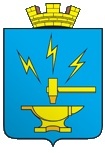 Отчёто результатах деятельности главыи деятельности администрацииДобрянского городского поселенияв 2016 году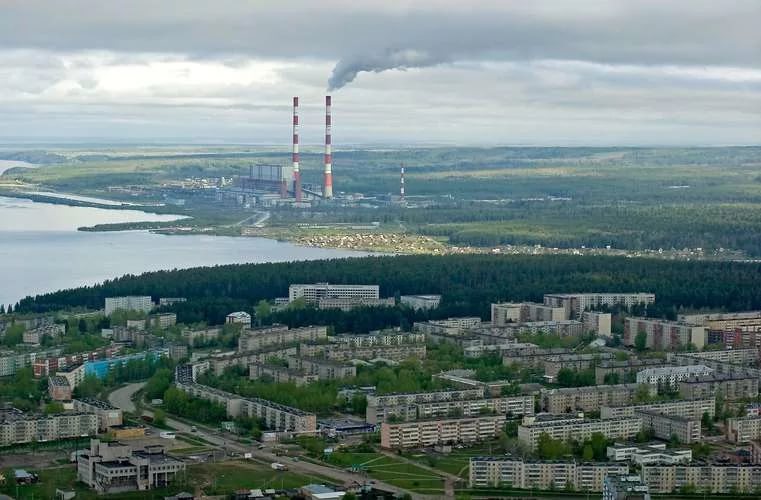 Добрянка, 2017Оглавление1. О результатах социально-экономического развитияДобрянского городского поселения в 2016 годуНа 01.01.2017 в поселении проживает 33 634 человека. В связи с отрицательными показателями миграции численность населения уменьшилась на 100 человек в сравнении с данными на 01.01.2016. В общей численности городское население занимает 98,6%, сельское население – 1,4%. В состав городского поселения входит город Добрянка – 33 194 чел., прочие населенные пункты – 440 человек.В 2016 году сохранилась положительная динамика в соотношении рождаемость/смертность, но она не переломила отрицательную динамику миграции. В 2016 году родилось 473 человека, умерло 444 человека, естественный прирост составил «+29» человек. Миграционный прирост по итогам 2016 года составил «-154» человека, когда в 2015 году он составил «-182» человека.Доля трудоспособного населения на территории поселения составляет 52,13% (17 535 чел.). Доля молодежи до 18 лет составляет 23,32% (7843 чел.), доля населения старше трудоспособного возраста 24,55% (8 256 чел.). Основные экономические показатели развития Добрянского городского поселения в прошлом году имеют следующие показатели:Среднемесячная заработная плата работников организаций по Добрянскому городскому поселению (без учета субъектов малого предпринимательства) за 2016 г. составила 36 182,0 рублей, что на 7,7 % выше уровня 2015 г.По сведениям Территориального органа Федеральной службы государственной статистики на 01.01.2017 года зарегистрировано 827 индивидуальных предпринимателей по Добрянскому городскому поселению. Структура экономики города в 2016 году принципиальных изменений не претерпела. Промышленность в поселении представлена предприятиями электроэнергетики, точного машиностроения, строительства, жилищно-коммунального хозяйства, пищевой отрасли.Наиболее крупными представителями промышленных предприятий Добрянского городского поселения являются: филиал «Пермская ГРЭС» - ОАО «ИНТЕР РАО – Электрогенерация», ООО «УралЭнергоСтрой», ЗАО «УралЛазер», ООО «НПО» Эталон», ООО «Позитрон», ООО «Добрянский рыбоводный центр», ООО «Тепличное хозяйство». По сведениям Территориального органа Федеральной службы государственной статистики число предприятий в разрезе видов экономической деятельности Добрянского городского поселения составляет:По сведениям Территориального органа Федеральной службы государственной статистики инвестиции в основной капитал по видам экономической деятельности по организациям Добрянского городского поселения, не относящимся к субъектам малого предпринимательства, составляет:По сведениям Территориального органа Федеральной службы государственной статистики прибыль крупных и средних организаций (без организаций с численностью менее 15 чел.) за 2015 год составила 482 945 тыс.руб., за 2016 год составила 1 259 223 тыс.руб., темп роста составил 
259,8 % (2016 г. к 2015 г.).Убыток крупных и средних организаций (без организаций с численностью менее 15 чел.) за 2015 год составил 1 924 779 тыс. руб., за 
2016 г. составил 83 633 тыс.руб., темп роста составил 5,1 % (2016 г. к 
2015 г.).Дебиторская задолженность крупных и средних организаций (без организаций с численностью менее 15 чел.) за 2015 год составила 4 673 976 тыс. руб., за 2016 год составила 4 374 578 тыс. руб.Кредиторская задолженность и задолженность по полученным кредитам и займам крупных и средних организаций (без организаций с численностью менее 15 чел.) за 2015 год составила:
         Кредиторская задолженность и задолженность по полученным кредитам и займам крупных и средних организаций (без организаций с численностью менее 15 чел.) за 2016 год составила:Ведущее место в экономике территории по-прежнему занимает электроэнергетика. Предприятие филиал «Пермская ГРЭС» – ОАО «Интер РАО – Электрогенерация» является одним из самых крупных предприятий на территории поселения, на котором работает 753 человека.Основным направлением развития филиала «Пермская ГРЭС» - ОАО «ИНТЕР РАО – Электрогенерация» является строительство четвертого энергоблока.В 2013 году началось строительство 4-го блока мощностью 800 МВт. Проектом предусмотрено строительство парогазового энергоблока мощностью 800 МВт на площадке Пермской ГРЭС. Ввод в эксплуатацию четвёртого энергоблока Пермской ГРЭС обеспечит растущую потребность в энергоснабжении в энергодефицитном регионе Прикамья, в том числе со стороны крупных предприятий химической промышленности, черной и цветной металлургии, лесопереработки и добычи полезных ископаемых. В результате Пермская ГРЭС увеличит установленную мощность до 3 200 МВт и войдет в число пяти крупнейших теплоэлектростанций России. Планируемое завершение проекта — 2017 г.На 01.01.2017 в поселении 2 398 семей с доходом меньше прожиточного минимума, из них 46,4 % или 1 112 семьи – это семьи, с количеством детей от 3-х и более. Количество человек в таких семьях составляет 7 693.Уровень безработицы на 01.01.2017 года составил 1,9%. Количество безработных граждан, зарегистрированных ГКУ «Центр занятости населения г. Добрянка» по состоянию на 01.01.2017, составило 348 человек.Потребность в работниках, заявленная работодателями на 01.01.2017г., составила 333 человека.Всего за отчетный период в ГКУ «ЦЗН» обратилось 1 443 человека, трудоустроено через ГКУ «ЦЗН» 668 человек.2. О реализации муниципальных программВ соответствии с Постановлением администрации Добрянского городского поселения от 30.06.2016 № 657 «Об утверждении Перечня муниципальных программ Добрянского городского поселения» на территории Добрянского городского поселения осуществляется реализация 8 муниципальных программ.Муниципальная программа «Развитие культуры в Добрянском городском поселении» на 2015 – 2017 годы. На реализацию программных мероприятий в 2016 году было выделено 24 794,50 тыс. руб. Освоено  100% выделенных средств.Реализация программы «Развитие культуры в 2016г. осуществлялась посредством четырёх подпрограмм.В 2016 году услуги населению Добрянского городского поселения оказывали: МБУК «Добрянская городская централизованная библиотечная система», МБУК «Добрянский историко-краеведческий музей», МБУК «КДЦ» «Орфей».В рамках реализация программы «Развитие культуры в Добрянском городском поселении» в 2016 году обеспечен досуг в сфере городских культурно-зрелищных мероприятий: организованы и проведены общегородские мероприятия: цикл мероприятий ко Дню Победы, День города, новогодние представления.Муниципальная программа «Развитие физической культуры массового спорта и молодежной политики в Добрянском городском поселении на 2015-2017 годы»На реализацию программы в 2016 году было предусмотрено финансирование в размере 11 800,30 тыс. рублей средств местного бюджета (в том числе 50,0 тыс. руб. средства из внебюдженых источников). Все программные мероприятия выполнены в полном объеме.В рамках реализация программы осуществлялось содержание спортивной площадки по ул. Герцена, 33/1, осуществляется обеспечение регулярной работы спортивных секции и оздоровительных групп, в которой состоит 413 воспитанников.Организовано и проведено 55 физкультурно-оздоровительных и спортивно массовых мероприятия, в которых приняло участие 5 325 человек.Были организованы и проведены фестивали, мероприятия для социально-незащищенных слоев населения, проведены акции.В летний период 2016 года осуществлялась работа по вовлечению подростков в разнообразные формы занятости (временная трудовая занятость). В летний период трудоустроено – 24 несовершеннолетних, рабочие места подросткам были предоставлены в МБУ «ЦФКС и МП». Организованы следующие виды работ: прополка и поливка клумб; уборка территорий, закреплённых за учреждением; расклейка афиш, распространение листовок к мероприятиям; подготовка и участие в культурно-массовых мероприятиях; изготовление реквизитов к мероприятиям; разбивка клумб и посадка цветов; снятие старых афиш по городу и др.В рамках данной программы реализовывается мероприятие по развитию «Дома ремесел», проводятся заседания ТОС, праздничные мероприятия, занятия инструкторов с детьми. Муниципальная программа «Управление инфраструктурой Добрянского городского поселения на 2015 – 2021 гг.» На реализацию программных мероприятий в 2016 г предусмотрено  12 129,07 тыс. руб. в том числе:- средства бюджета Добрянского городского поселения  - 2 548,77 тыс. руб.;- средства Дорожного Фонда – 9 580,30 тыс. руб.Все программные мероприятия выполнены в полном объеме.В рамках вышеуказанной программы был введен в эксплуатацию распределительный газопровод в микрорайоне «Задобрянка» г. Добрянка, протяженностью 16,4 км и разработана проектная документация на строительство распределительных газопроводов в микрорайонах «Комарово» и «Задобрянка», протяженностью 9,4 км.	В рамках вышеуказанной подпрограммы был заключен муниципальный контракт № 26 от 06.08.2014 с ООО «ЛюксСтройПроект» на разработку проектной документации по объекту: «Строительство магистральной улицы районного значения пешеходно-транспортной категории к земельным участкам, представленным многодетным семьям вблизи микрорайона «Крутая гора» в г. Добрянка Пермского края».	В декабре 2016 года проектная документация сдана в КГАУ «Управление государственной экспертизы Пермского края», для получения положительного заключения экспертизы и достоверности определения сметной стоимости по разработанной проектной документации.08.12.2015 по итогам электронного аукциона был заключен контракт 
№ 41 с ООО «Проектно-строительное предприятие «»Автомост» на выполнение проектно-изыскательских работ по объекту «Капитальный ремонт моста через реку Вож в г. Добрянка Пермского края».01.09.2016 получено положительное заключение от государственной экспертизы.08.12.2016 в Министерство транспорта Пермского края направлен заявочный пакет документов на софинансирование мероприятия: «Капитальный ремонт моста через реку Вож в г. Добрянка Пермского края». Муниципальная программа «Управление земельными ресурсами и имуществом Добрянского городского поселения на 2015 – 2020 гг.» На реализацию данной программы в 2016 году в бюджете Добрянского городского поселения предусмотрено 9 510,2 тыс. руб. Расход запланированных финансовых средств в 2016 году составил 100%.Результаты хода выполнения мероприятий программы в свете достижения поставленных задач.За 2016 год сформировано и поставлено на ГКУ 6 земельных участков общей площадью 7 203 кв. м. под многоквартирными домами, признанными аварийными и подлежащими сносу. (3 дома снесено).За истекший период было сформировано 28 земельных участков, государственная собственность на которые не разграничена.На 01.10.2016 года администрацией Добрянского городского поселения в общей сложности сформировано и поставлено на кадастровый учет 166 земельных участков, на которых расположены многоквартирные жилые  дома, что составляет 70,04 %.По всем объектам водоснабжения и водоотведения, теплоснабжения, электроснабжения, находящимся в муниципальной собственности городского поселения, проведена техническая инвентаризация и подготовлены технические паспорта.За 2016 год в бюджет городского поселения поступило 1933,7 тыс. руб., в том числе:- 532,2 тыс. руб. – арендная плата за земельные участки, находящиеся в собственности городского поселения;- 1401,5 тыс. руб. – доходы от продажи земельных участков, находящихся в муниципальной собственности поселения;   По результатам открытых аукционов по продаже земельных участков было продано 16 земельных участков и заключено 6 договоров аренды на земельные участки.В 2016 году проведена инвентаризация земель города Добрянки и лесоустройство «городских лесов».5. Муниципальная программа «Система муниципального управления на 2016 – 2020 гг.»   	На реализацию подпрограммных мероприятий в 2016 году направлено 1 165,50 тыс. руб.  Уровень расходования финансовых средств за 2016 год составил 88 %.В рамках подпрограммы обновляется парк компьютерной техники, программное обеспечение, ведутся работы по внедрению информационной системы электронного документооборота, техническому обеспечению межведомственного взаимодействия  в рамках оказания государственных и муниципальных услуг, обновлению официального сайта администрации городского поселения.В рамках программных мероприятий было заключено 25 контрактов, в том числе 3 посредством конкурентных процедур (АЭФ).   Оплата по заключенным муниципальным контрактам производилась по факту предоставления услуг. К концу года муниципальные контракты расторгнуты, а оставшиеся лимиты образовали экономию в размере 135,83 тыс. руб.6. Муниципальная программа «Управление жизнеобеспечения Добрянского городского поселения на 2016 – 2020 гг.»   На реализацию программных мероприятий в 2016 году запланировано 155 110,74 тыс. рублей, реализовано в 2016 году 82 761,96 тыс. рублей в том числе:- средства Фонда-  55 156,79 тыс. руб., (план 2016 г. – 46 846,27 тыс.  руб., остатки 2015г – 8 310,52 тыс. руб.);- средства краевого бюджета -  33 960,87 тыс. руб., (план 2016 г– 30 901,10 тыс. руб., остатки 2015 года 3 059,77 тыс. руб.);- средства местного бюджета – 65 909,07 тыс. рублей.Реализация программы «Управление жизнеобеспечения Добрянского городского поселения» в течение 2016 года осуществлялась посредством семи подпрограмм.Результаты хода выполнения мероприятий подпрограммы в свете достижения поставленных задач.Восстановлено освещение по ул. В.Войны, 9/1, В.Войны, 7.Выполняются работы по техническому обслуживанию ТКУ-100, ТКУ-120, ТКУ- 300 и сетей газоснабжения. Проведены работы по подготовке ТКУ к отопительному периоду: технологические испытания, наладка автоматики.Произведен ремонт автомобильных дорог по ул. Советская, ул. Гоголя, ул. Ермакова.Проведены работы по устройству искусственных неровностей и дорожной разметки на пешеходных переходах у школ № 1, № 2 и № 3.Осуществляется содержание автомобильных дорог и инженерных сооружений на них.Осуществляются мероприятия по отлову бесхозных собак, проводилась аккарицидная обработка территории в 60 га.Осуществляется организация и обеспечение сбора и вывоза ТБО, работы проводит ООО «Буматика», за 2016 год было вывезено 465,5 куб. м. ТБО. В рамках данного договора вывезена несанкционированная свалка в 
д. Ключи и по ул. Прибрежная в г. Добрянка.Выполнялся ремонт детских площадок.Содержание городского пляжа.В рамках реализации мероприятий подпрограммы «Обеспечение  безопасности жизнедеятельности населения на территории Добрянского городского поселения» размещено 5 400 ед. информационного материала.В мае 2016 года проводилось устройство минерализования полос в населенных пунктах с учетом противопожарных разрывов от объектов до лесного массива: д. Завожик, д. Фоминка, д. Лябово, д. Ярино, д. Горы,  д. Тюсь.Проводилась проверка наружных источников противопожарного водоснабжения, приобретено 3 пожарных гидранта и установлены по 
ул. Малышева.Установлены вешки в д. Лябово.Изготовлен и размещен информационный баннер по пожарной безопасности.Результаты хода выполнения мероприятий подпрограммы «Переселение граждан из аварийного жилья» в свете достижения поставленных задач.Программа рассчитана на четыре года. Всего планируется расселить 21 аварийный дом, переселив 449 человек. Общая потребность в финансировании 188 263 071,71 руб., в том числе за счет федерального бюджета – 88 423 752,11 руб., краевого бюджета – 67 514 407,43 руб., местного бюджета – 32 324 912,17 руб.Общая расселяемая площадь аварийных многоквартирных домов на 2016 год составляет 2465.0 кв.м. В 2015-2016 гг. планируется расселить 4 аварийных дома по адресам: г. Добрянка, ул. Леонова, д. 8, 20, 22, 26; ул. Дружбы, д. 2, 2а; ул. Комсомольская, д. 12, 14. В бюджете 2016 года на реализацию программы были запланированы средства размере 90 482 755.00 руб., в том числе за счет средств федерального бюджета – 46 846 267.51 руб., краевого бюджета – 27 802 005.36 руб., местного бюджета – 15 834 482.13 руб.В марте 2016 года приобретено жилое помещение в многоквартирном доме для переселения граждан из аварийного жилищного фонда, общей площадью 46,0 кв. м.В июне 2016 года жители аварийных домов переехали в новый 3-х этажный жилой дом, расположенный по адресу: г. Добрянка, ул. Маяковского, д. 3, общей площадью 1374,6 кв.м. и количеством квартир – 40.04.12.2015 года по итогам электронного аукциона был заключен контракт № 39 с ООО «УралПрофСтой» на выполнение работ по вышеуказанному адресу. Цена контракта составила 10 978,37688 тыс. рублей. Срок выполнения работ по данному контракту не позднее 01.10.2016 года.В связи с неисполнением Подрядчиком своих обязательств, предусмотренных  контрактом, по соглашению сторон  30.09.2016  контракт расторгнут. Администрацией Добрянского городского поселения выставлена претензия о взыскании неустойки в связи  с просрочкой исполнения обязательств по контракту. 03.11.2016 года объявлен электронный аукцион на приобретение 8 жилых помещений в многоквартирном доме для переселения граждан из аварийного жилого фонда. Конкурс признан несостоявшимся ввиду отсутствия заявок.18.09.2015 года был заключен муниципальный контракт № 29 с ООО «УралПрофСтой»  на строительство жилого дома блокированной застройки в г. Добрянка, на сумму 4 084,01014 тыс. рублей, общей площадью 119,2 кв. м и количеством квартир – 4. Срок выполнения работ не позднее 01 сентября 2016 года.В связи с неисполнением своих обязательств контракт № 29 с ООО «УралПрофСтой»  по соглашению сторон  24.08.2016 расторгнут. Администрацией Добрянского городского поселения выставлена претензия о взыскании неустойки в связи  с просрочкой исполнения обязательств по контракту. 23.09.2016 года объявлен электронный аукцион на приобретение жилых помещений у лиц, не являющихся застройщиками (вторичный рынок), на 4 жилых помещения, площадью 119,2 кв.м. Аукцион не состоялся из-за отсутствия заявок.03.11.2016 года повторно объявлен электронный аукцион на приобретение 4 жилых помещений. Конкурс признан несостоявшимся.05.12.2016 года повторно объявлен электронный аукцион на приобретение 12 жилых помещений. Конкурс признан несостоявшимся.19.12.2016 года повторно объявлен электронный аукцион на приобретение 12 жилых помещений. Конкурс признан несостоявшимся.15.06.2016 года объявлен электронный аукцион по разработке проектно-сметной документации и рабочей документации на строительство объекта «Пятиэтажный многоквартирный жилой дом по адресу: Пермский край г. Добрянка, ул. Трудовые резервы, д. 3». 22.07.2016 года по  результатам электронного аукциона заключен муниципальный контракт с ООО «ПрофПроект» на выполнение инженерных изысканий, разработке проектно-сметной документации и рабочей документации на строительство объекта «Пятиэтажный многоквартирный жилой дом по адресу: Пермский край г. Добрянка, ул. Трудовые резервы, д. 3, для переселения граждан из аварийного жилищного фонда по этапам 2016-2017 гг.».В связи с неисполнением своих обязательств контракт № 20 от 22.07.2016 г. с ООО «ПрофПроект»  по соглашению сторон  28.09.2016 расторгнут.Согласно Муниципальной адресной программе по переселению граждан из аварийного жилого фонда по этапам 2016-2017 г., переселению подлежит 93 жилых помещения.2016 год – 64 жилых помещения (из которых 62 квартиры - приобретение и 2 квартиры путем выкупа).2017 год – 29 жилых помещения (из которых 28 квартир - приобретение и 1 квартира путем выкупа).В целом по этапу 2016-2017 гг. – 93 жилых помещения (из которых 90 квартир - приобретение и 3 квартиры путем выкупа).26.12.2016 года по  результатам электронного аукциона заключен муниципальный контракт № 24 на приобретение жилых помещений (12 квартир, общей площадью не менее 546,60 кв. м) с ООО «Технология». Цена контракта составляет 19 829,1 тыс. рублей.Срок передачи жилых помещений согласно действующему муниципальному контракту 01.08.2017 года.29.12.2016 года произведена частичная оплата в размере – 7 844,1 тыс. рублей, которая составляет 39,5% от цены контракта.26.12.2016 года по  результатам электронного аукциона заключен муниципальный контракт № 25 на приобретение жилых помещений (15 квартир, общей площадью не менее 537,90 кв. м) с ООО «Технология». Цена контракта составляет 19 513,5 тыс. рублей.Срок передачи жилых помещений согласно действующему муниципальному контракту 01.08.2017 года.29.12.2016 года произведена частичная оплата в размере – 5 854,1 тыс. рублей, которая составляет 30 % от цены контракта.26.12.2016 года по  результатам электронного аукциона заключен муниципальный контракт № 26 на приобретение жилых помещений (18 квартир, общей площадью не менее 549,40 кв. м) с ООО «Технология». Цена контракта составляет 19 930,7 тыс. рублей.Срок передачи жилых помещений, согласно действующему муниципальному контракту 01.08.2017 года.29.12.2016 года произведена частичная оплата в размере – 10 121,2 тыс. рублей, которая составляет 50,8% от цены контракта.26.12.2016 года по  результатам электронного аукциона заключен муниципальный контракт № 27 на приобретение жилых помещений (9 квартир, общей площадью не менее 318,10 кв. м) с ООО «Технология». Цена контракта составляет 12 310,2 тыс. рублей.Срок передачи жилых помещений согласно действующего муниципального контракта 01.08.2017 года.26.12.2016 года по  результатам электронного аукциона заключен муниципальный контракт № 28 на приобретение жилых помещений (11 квартир, общей площадью не менее 496,70 кв. м) с ООО «Технология». Цена контракта составляет 18 733,4 тыс. рублей.Срок передачи жилых помещений согласно действующему муниципальному контракту 01.08.2017 года.29.12.2016 года произведена частичная оплата в размере – 4 390,3 тыс. рублей, которая составляет 23,4% от цены контракта.26.12.2016 года по  результатам электронного аукциона заключен муниципальный контракт № 29 на приобретение жилых помещений (12 квартир, общей площадью не менее 268,40 кв. м) с ООО «Технология». Цена контракта составляет 10 386,9 тыс. рублей.Срок передачи жилых помещений, согласно действующему муниципальному контракту 01.08.2017 года.26.12.2016 года по  результатам электронного аукциона заключен муниципальный контракт № 30 на приобретение жилых помещений (13 квартир, общей площадью не менее 539,90 кв. м) с ООО «Технология». Цена контракта составляет 19 586,0 тыс. рублей.Срок передачи жилых помещений согласно действующему муниципальному контракту 01.08.2017 года.29.12.2016 года произведена частичная оплата в размере – 5 875,8 тыс. рублей, которая составляет 30% от цены контракта.Уровень использования финансовых средств  за 2016 год  составил 
53 %.7. Муниципальная программа «Обеспечение территории Добрянского городского поселения градостроительной документацией на 2015-2017 гг.»На реализацию данной программы в 2016 году в бюджете Добрянского городского поселения предусмотрено 1 626,00 тыс. рублей.Уровень использования финансовых средств в 2016 году составил 
100 %.В рамках запланированных мероприятий и реализации целевых показателей, разработана и утверждена следующая градостроительная документация по планировке территории в 2016 году:- «Проект планировки и проект межевания территории г. Добрянка в районе территории бывшего ДСК (ориентировочная площадь 50га)»;- «Проект планировки территории и проект межевания территории объекта капитального строительства: «Улица районного значения пешеходно-транспортной категории к земельным участкам, предоставленным многодетным семьям вблизи микрорайона «Крутая гора»;- «Проект планировки территории и проект межевания территории 3 микрорайона г. Добрянки, ограниченной улицами Победы, Советская, Энгельса»;- «Проект планировки территории и проект межевания части территории по ул. Трудовые резервы, г. Добрянки»;-  «Проект планировки территории и проект межевания территории моста через реку Вож в г. Добрянка»;- «Проект планировки территории и проект межевания территории малоэтажной жилой застройки в г. Добрянка»;- «Проект планировки территории и проект межевания территории многоквартирной жилой застройки в г. Добрянка»;- «Проект межевания территорий в микрорайоне «Крутая гора» (земельные участки для многодетных семей);- внесены изменения в Правила землепользования и застройки территории Добрянского городского поселения».8. Муниципальная программа «Общественное участие в развитии Добрянского городского поселения на 2015-2020 годы».На реализацию программных мероприятий в 2016 году запланировано 1 484,30  тыс. рублей, запланированные бюджетные средства реализованы на 100%. Подпрограмма «Поддержка и развитие малого и среднего предпринимательства» -  запланировано 50,0 тыс. рублей, реализовано 50,0 тыс. рублей.Подпрограмма  «Поддержка общественных инициатив» - запланировано 1 434,30 тыс. руб. (в т.ч. 357,40 тыс. руб. средства Пермского края по конкурсу социально-культурных проектов), реализовано 1 434,30 тыс. рублей (в т.ч. 357,40 тыс. руб. средства Пермского края по конкурсу социально-значимых проектов).В течение года было организовано торжественное мероприятие в рамках проведения Дня российского предпринимательства, ежемесячно проводится поощрения председателей ТОС, проведено 1  совместное мероприятие общественных организаций, которое посетило 50 человек. Организован и проведен праздник «День рождения Деда Мороза», а также конкурс «Подарок Деду Морозу», в конкурсе приняли участие более 300 человек.Осуществляется поддержка деятельности ТОС:- приобретение канцтоваров;- аренда помещений;- проведение мероприятия, посвященного «Дню пожилого человека», посетило 65 человек;- проведение мероприятия, посвященного «Дню памяти и скорби», посетило 40 человек;- проведение конкурса снежных фигур «Зимняя фантазия - 2016», призовой фонд составил 50,0 тыс. рублей. В конкурсе приняли участие 8 команд;- участие в краевом Конкурсе социально–значимых проектов, выиграли 2 проекта:Проект «НАШЕ ЗДОРОВЬЕ – БОГАСТВО СТРАНЫ», ТОС-2:общая сумма проекта: 207,38 тыс. рублей в том числе:средства бюджета Пермского края – 127,37 тыс. рублей;средства бюджета городского поселения – 50,00 тыс. рублей.Проект «Детская спортивно-игровая площадка «Радость», ТОС-5,микрорайон Комарово:общая сумма проекта: 306,67 тыс. рублей в том числе:средства бюджета Пермского края – 230,00 тыс. рублей;средства бюджета городского поселения – 21,00 тыс. рублей.В рамках участия в краевом конкурсе социальных проектов было привлечено 357,40 тыс. рублей из краевого бюджета и средства населения в размере 26,00 тыс. рублей.В рамках реализации программы было застраховано 7 дружинников. Всего в 2016 году планировалось направить на реализацию муниципальных программ 217 704,60 тыс. рублей, освоено по итогам года 145 067,60 тыс. рублей, что составило 67 % от плановых назначений, в том числе по бюджетам:- федеральный бюджет: 19 754,88 тыс. рублей или 35 % к плану на 2016 год (55 156,79 тыс. рублей);- бюджет Пермского края: 10 547,60 тыс. рублей или 24 % к плану на 2016 год (44 035,97 тыс. рублей);- местный бюджет: 114 715,12 тыс. рублей или 99 % к плану на 2016 год (118 461,84 тыс. рублей). 3. Об исполнении бюджета муниципального образования за 2016 г.ДоходыБюджет Добрянского городского поселения за 2016 год исполнен на 76,1 %. При плановых назначения в сумме 248 695,6 тыс. рублей поступило в бюджет поселения  доходов в размере 189 186,9 тыс. рублей.Налоговых и неналоговых доходов в бюджет поселения поступило 145 055,9 тыс. руб. (100,9%) , безвозмездных поступления – 45 245,2 тыс. руб. (43,4%).Основными доходными источниками бюджета поселения являлись:- земельный налог – 41 841,8 тыс. руб. или 22,11% от общей суммы поступивших доходов;- налог на доходы физических лиц – 55 413,5 тыс. руб. или 29,29%;- транспортный налог  – 14 739,6 тыс. руб. или 7,79%.Анализ исполнения бюджета поселения по доходам за 2016 годСобственные доходы исполнены на - 100,9%.Безвозмездные поступления исполнены на 43,4 %. Причина неисполнения: - в бюджет поселения не в полном объеме поступили средства федерального, краевого бюджетов на обеспечение мероприятий по переселению граждан из аварийного жилищного фонда.Сравнительный анализ исполнения доходов бюджета Добрянского городского поселения за 2014, 2015 и 2016 годы представлен в таблице:                                                                        (тыс. руб.)Собственные доходы поселения в 2016 году уменьшились по сравнению к собственным доходам поселения за 2014 год на 1 627,5 тыс. руб. В сравнении с данными 2015 года показатели 2016 года увеличились на 17 047,0 тыс. руб. Безвозмездные поступления в 2016 году уменьшились по сравнению с 2014 годом на 11 886,5 тыс. руб. В сравнении с данными 2015 года безвозмездные поступления в 2016 году на 11 037,4 тыс. руб. увеличились.В целом,  доходная часть бюджета поселения в 2016 году уменьшились по сравнению с 2014 годом на 8 039,3 тыс. руб., а по сравнению с 2015 годом увеличилась на 29 429,0 тыс. руб. Расходы По расходам бюджет Добрянского городского поселения в 2016 году исполнен на 71,5 % (уточненный бюджет поселения – 256 637,7 тыс. руб., исполнено – 183 415,8 тыс. руб.).Анализ исполнения бюджета Добрянского городского поселенияпо расходам за 2016 годНаиболее низкое исполнение отмечается по разделу «Жилищно-коммунальное хозяйство» исполнение составило 47,1 %. Низкое исполнение по данному разделу связано, в первую очередь, с реализацией программы по переселению граждан из аварийного жилищного фонда (по этапу 2015 года), так как:В связи с расторжением муниципального контракта от 04.12.2015 № 39 на приобретение жилых помещений путем инвестирования в строительство жилых помещений многоквартирного жилого дома по ул. Коммунистическая, 27 (Соглашение о расторжении контракта от 30.09.2016г с протоколом разногласий, протокол урегулирования разногласий от 04.10.2016г.), 03 ноября 2016 года объявлен электронный аукцион на приобретение 8 жилых помещений в многоквартирном доме для переселения граждан из аварийного жилого фонда. Конкурс признан несостоявшимся ввиду отсутствия заявок.В связи с неисполнением подрядчиком своих обязательств муниципальный контракт № 29 от 18.09.2015 на строительство жилого дома блокированной застройки по ул. Радищева расторгнут (Соглашение о расторжении от 24.08.2016 г.). 23 сентября 2016 года объявлен электронный аукцион на приобретение 4 жилых помещений, который не состоялся, в виду отсутствия заявок. 03.11.2016 объявлен повторный аукцион. На 02.12.2016 конкурс признан несостоявшимся, в виду отсутствия заявок. 05.12.2016 г. повторно объявлен электронный аукцион на приобретение 12 жилых помещений (12 лотов). Конкурс признан несостоявшимся, ввиду отсутствия заявок.19 декабря 2016 года объявлен электронный аукцион на приобретение 12 жилых помещений (12 лотов). Конкурс признан несостоявшимся, ввиду отсутствия заявок.21 января 2017 года вновь объявлен аукцион.В связи с отрицательным заключением государственной экспертизы муниципальный контракт от 22.07.2016 № 20 на выполнение инженерных изысканий, разработку проектно-сметной и рабочей документации на строительство пятиэтажного многоквартирного жилого дома ул. Трудовые резервы, 3 расторгнут. По результатам рабочих совещаний в Правительстве Пермского края и Министерстве строительства и жилищно-коммунального хозяйства Пермского края было принято решение о смене способа переселения “строительство” заменить на “приобретение жилых помещений”. 18 ноября 2016 года объявлен электронный аукцион на приобретение 90 жилых помещений. По результатам аукциона заключены муниципальные контракты от 26.12.2016 №№ 24, 25, 26, 27, 28, 29, 30 на приобретение жилых помещений. Срок указанных контрактов – июнь 2017 года. По данным контрактам исполнены доли федерального и местного бюджетов. Средства краевого бюджета не освоены, в виду недостаточности времени для подтверждения освоения доли местного бюджета. По разделу «Национальная безопасность и правоохранительная деятельность» исполнение составило 88,4 %, на низкое исполнение повлияло не освоение средств по подразделу  «Обеспечение пожарной безопасности» - на устройство площадки (пирс) для установки пожарной техники, работы не были выполнены, в связи с погодными условиями и срок контракта продлили до мая 2017 года.Динамика исполнения бюджета городского поселения за последние пять лет представлена на следующем графике:4. О решении вопросов местного значенияРАЗВИТИЕ ТЕРРИТОРИИ4.1.Управление муниципальным имуществом и земельными ресурсамиНа конец года в Единый реестр муниципальной собственности Добрянского городского поселения входит имущество: 1 муниципального автономного учреждения (находится в стадии ликвидации), 5 муниципальных бюджетных учреждений, а также 3 казенных учреждений.По состоянию на 01.01.2017 года в Едином реестре муниципальной собственности числится 4 022 объекта, из них:- 2526 объектов недвижимости (681 объект жилищного фонда; 33 нежилых помещения, здания: из них 22 объекта закреплено на праве оперативного управления за муниципальными учреждениями, 171 площадной дорожный объект, 146 сооружений, 1494 земельных участка)- 1496 объектов движимого имущества, в том числе: 1 349 объектов закреплены на праве оперативного управления за муниципальными учреждениями.По состоянию на 01.01.2017 балансовая (первоначальная) стоимость муниципального имущества составила 661 198,39 тыс. руб., остаточная стоимость 260 626,18 тыс. руб. В 2016 году управлением земельными и имущественными отношениями администрации городского поселения проводились работы по инвентаризации земель города Добрянки и лесоустройство «городских лесов».Передано в аренду 583 земельных участка, находящихся в муниципальной собственности Добрянского городского поселения.На сегодняшний день действует 52 договора аренды объектов, находящихся в муниципальной собственности, из них:а)  15  договоров аренды имущества;б)  1 концессионное соглашение;в)  25 договоров аренды земельных участков;г)  11 договоров на размещение нестационарных торговых объектов.В план приватизации 2016 года включен объект – тепловая трасса на территории учреждения «Санаторий «Уральская Венеция» до ТК 110/07, протяженностью (ДУ 200 в одну трубу) 254,9 пог. м.Аукцион, назначенный на 11.11.2016, и продажа посредством публичного предложения, назначена на 28.12.2016, признаны несостоявшимися в связи с отсутствием заявок.В 2016 году от использования и реализации имущества и земель в бюджет города поступило 19 370,3 тыс. руб., что на 4,9 % больше к уровню поступлений за 2015 год.4.2. Регулирование градостроительных отношений	Основным итогом деятельности главы и специалистов администрации городского поселения в сфере градостроительных отношений является утверждение основных градостроительных документов и документов территориального планирования:- «Проект планировки и проект межевания территории г. Добрянка в районе территории бывшего ДСК (ориентировочная площадь 50га)»;- «Проект планировки территории и проект межевания территории объекта капитального строительства: «Улица районного значения пешеходно-транспортной категории к земельным участкам, предоставленным многодетным семьям вблизи микрорайона «Крутая гора»;- «Проект планировки территории и проект межевания территории 3 микрорайона г. Добрянки, ограниченной улицами Победы, Советская, Энгельса»;- «Проект планировки территории и проект межевания части территории по ул. Трудовые резервы, г. Добрянка Пермского края»;-  «Проект планировки территории и проект межевания территории моста через реку Вож в г. Добрянка Пермского края Пермского края»;- «Проект планировки территории и проект межевания территории малоэтажной жилой застройки в г. Добрянка Пермского края» («Проект межевания территории малоэтажной жилой застройки по ул. Трудовая в г. Добрянка», «Проект планировки территории по ул. Энергетиков в г. Добрянка»);- «Проект планировки территории и проект межевания территории многоквартирной жилой застройки в г. Добрянка Пермского края»;- «Проект межевания территорий в микрорайоне «Крутая гора» (земельные участки для многодетных семей);- Внесены изменения в Правила землепользования и застройки территории Добрянского городского поселения.Завершилось строительство распределительных газопроводов в микрорайоне «Задобрянка» г. Добрянка. Введено в  эксплуатацию 16,8 км распределительных газопроводов.В целях дальнейшей реализации подпрограммы «Строительство газопроводов и газификации микрорайонов г. Добрянки на 2015-2021 г.» разработана проектная документация по строительству распределительного газопровода низкого давления микрорайонов «Комарово» (5,0 км) и «Задобрянка» (4,4 км). Получено положительное заключение Государственной экспертизы на объект капитального строительства  «Строительство распределительных газопроводов низкого давления микрорайонов «Комарово» и «Задобрянка»  г. Добрянка Пермского края» от 18.02.2016.Подготовлена проектная документация на капитальный ремонт моста через реку Вож в г. Добрянке Пермского края.Проектная документация на строительство магистральной улицы, выделенной для предоставления земельных участков многодетным семьям в микрорайоне «Крутая гора» г. Добрянки Пермского края, протяженностью 450,0 м. находится на государственной экспертизе.Выполнено устройство временных проездов по уличной сети на территории Добрянского городского поселения, выделенной для предоставления земельных участков многодетным семьям в микрорайоне «Крутая гора» г. Добрянки Пермского края, протяженностью 3,115 кмВсего за 2016 год выдано 104 разрешения на строительство объектов капитального строительства, в том числе на строительство индивидуальных жилых домов - 92. За 2016 год на территории Добрянского городского поселения введено в эксплуатацию 2 697.1  кв. м, 25 домов, в том числе индивидуальные жилые дома  общей площадью  2 697.1 кв.м.Динамика ввода жилья в Добрянском городском поселении: Отмечаемое замедление темпов строительства произошло в сравнении с докризисным периодом, когда покупательская активность была высока.  Кроме того, текущее замедление темпов строительства, в принципе, не является критичным. До, так называемой, «точки риска», когда появляется вероятность превращения новостройки в долгострой, еще далеко.  Так, в частности, на территории Добрянского городского поселения, в 2016 году планировалось ввести в эксплуатацию два многоэтажных дома:1. «Комплекс жилых домов по улице Победы в г. Добрянка Пермского края, 3 очередь строительства, перекресток улиц Победы и Советская».Заказчик: ОАО «СтройПанельКомплект».  Предполагаемая к сдаче площадь – 6076,02 кв.м.;2. «7-ми этажный МЖД со встроено-пристроенными помещениями общественного назначения по адресу: г. Добрянка, ул. Герцена, д. 40а.  Предполагаемая к сдаче площадь - 4820 кв.м.Заказчик: ООО «Жилой комплекс «Сосновый бор», ООО «Технология».Однако, в связи с финансовыми затруднениями Застройщиков, ввод жилых домов в эксплуатацию перенесен и, соответственно, разрешения на строительство были продлены.ОБЕСПЕЧЕНИЕ ЖИЗНЕДЕЯТЕЛЬНОСТИ ТЕРРИТОРИИ4.3. Городское хозяйствоОбщая протяженность дорожно-уличной сети города составляет 109,377 км, из них дорог с твердым покрытием – 31,115 км; грунтовых дорог с гравийным покрытием – 78,262 км. В целях обеспечения комфортного проживания граждан на территории Добрянского городского поселения, для выполнения работ по содержанию автомобильных дорог, инженерных сооружений на них и объектов внешнего благоустройства заключен муниципальный контракт на период с 01.04.2014 по 31.03.2016 годы с ООО «Буматика». Цена муниципального контракта составила – 31 976,7 тыс. рублей. Во 2 квартале 2016 года заключен гражданско-правовой договор № 5 от 06.04.2016 г. на период с 06.04.2016 г. по 31.03.2019 г. Стоимость договора составила – 63 098,70 тыс. руб.Согласно мероприятиям, включенным в муниципальный контракт, выполнены следующие работы по содержанию автомобильных дорог, улиц и объектов внешнего благоустройства на территории Добрянского городского поселения: В апреле-мае 2016 года традиционно проведена акция «Чистый город». По итогам акции вывезено 911 кубометров мусора. В акции приняли участие 2341 человек. В течение 2016 года выдано 321 разрешение на проведение земляных работ с последующей приемкой восстановленных объектов транспортной инфраструктуры и благоустройства после завершения производства земляных работ.Осуществлен контроль за соблюдением санитарного содержания объектов внешнего благоустройства, придомовых территорий, расположенных на территории Добрянского городского поселения. Было выписано 292 требования о соблюдении «Норм и правил благоустройства территории Добрянского городского поселения». На 52 нарушителей сформированы дела об административном правонарушении.Обеспечение наружного освещения осуществляется в рамках договора на выполнение работ по содержанию сетей наружного освещения на сумму 2 213,88 тыс. руб.; сроком до 31 декабря 2016 года.За 2016 год поступило 374 обращения от граждан о неисправности уличного освещения,  неисправности устранены.В течение года производился:- ремонт щитов наружного освещения на ТП-106, ТП-15, ТП-39;- ремонт уличных сетей наружного освещения на территории Добрянского городского поселения;- замена провода СИП на ТП-112 и ТП-23 наружного освещения на территории поселения;- восстановление линии наружного освещения по ул. В.Войны, 9/1;- восстановление опор уличного освещения по ул. В.Войны, 7;- выполнение работ по замене трансформаторов тока в щитах наружного освещения.В 2016 году отремонтировано 5 муниципальных квартир, на эти цели было израсходовано 291,6 тыс. руб. На территории поселения функционирует 8 городских регулярных маршрутов и 3 регулярных пригородных (сезонных) маршрута, по регулируемым тарифам, установленным для перевозки пассажиров до садоводческих участков в границах поселения. Обслуживание населения осуществляют 3 перевозчика: ООО «Добрянское АТП», ООО «УТТ», ИП Кононенко Ю.И.Во исполнение  Федерального Закона РФ от 13.07.2015 № 220-ФЗ «Об организации регулярных перевозок пассажиров и багажа автомобильным транспортом и городским наземным электрическим транспортом в Российской Федерации и о внесении изменений в отдельные законодательные акты Российской Федерации», администрацией Добрянского городского поселения выполнены следующие мероприятия:1. Утвержден реестр маршрутов регулярных перевозок (постановление АДГП от 13.01.2016 № 2). 2. Утверждено новое Положение об организации транспортного обслуживания населения на муниципальных маршрутах регулярных перевозок пассажиров автомобильным транспортом в границах Добрянского городского поселения в соответствии с новым законодательством (решение Думы ДГП от 28.04.2016 № 327).3. На основании Документа планирования регулярных перевозок (постановление АДГП от 19.02.2016 № 129 с изм. от 02.12.2016 № 1412),  который определяет вид регулярных перевозок и сроки проведения открытых конкурсов. Все городские маршруты установлены как муниципальные маршруты регулярных перевозок по нерегулируемым тарифам. Указанные маршруты осуществляются по результатам открытого конкурса с применением тарифов, установленных перевозчиком. 4. Выданы карты маршрутов на каждое транспортное средство.В рамках исполнения требований законодательства, карты маршрутов выданы всем перевозчикам в срок до 08.04.16. Разработаны все необходимые НПА по порядку ведения реестра карт маршрутов (Постановлением АДГП от 01.04.2016 № 301 утверждено Положение о порядке изготовления, оформления, хранения, учета маршрутных карт).5. В октябре 2016 объявлен открытый конкурс на право получения свидетельства об осуществлении перевозок по муниципальным маршрутам регулярных перевозок по нерегулируемым тарифам на территории Добрянского городского поселения (постановление АДГП от 02.09.16 № 293р) по следующим маршрутам:маршрут № 8 – «Трудовые резервы – маг. № 33»;маршрут № 9 – « ул. Лесная – маг. № 33»;маршрут № 5 – «СНТ Ветеран - г. Добрянка - СНТ Медик»;маршрут № 10 – «г. Добрянка - СНТ Прогресс»;маршрут № 11 – «г. Добрянка – СНТ Нива –НТ Ягодка»;маршрут № 12 – «Крутая гора маг. «Околица» –маг. № 33».В связи с изучением пассажиропотока на маршрутах, с целью корректировки маршрутной сети, открытый конкурс перенесен на февраль 2017г.6. постановлением АДГП от 16.11.2016 № 1365 «О проведении пассажиропотока на маршрутах регулярных перевозок» утвержден Порядок проведения обследования, состав комиссии, положение о комиссии, методика обследования. 7. подготовлены и вынесены на утверждение Думы ДГП предельные тарифы на регулярные перевозки пассажиров. В связи с наложением вето главой городского поселения тарифы не приняты. С июля 2016г полномочия по регулированию тарифов на перевозки в границах поселения были переданы в муниципальный район (Закон Пермского края от 17.10.2006 № 20-КЗ (в ред. от 02.06.2016).Проведена работа по подготовке ответов и разъяснений в сфере транспортного обслуживания на запросы граждан, организаций и средств массовой информации, прокуратуры, УФАС; За 2016 год подготовлено 27 актов обследования соблюдения требований договора в части соблюдения расписания на маршрутах. Выявлено всего 3 нарушения, подготовлена претензионная работа.Автобусной маршрутной сетью охвачена территория площадью 498,24 кв.м., 100 % населения.Маршрутная сеть, сформированная в 2014 году с учетом введения нового расписания и новых маршрутов, действовала и в 2016 году. Жалоб от населения и предложений от перевозчиков за 2016 год не поступало.В апреле 2017 года планируется объявить открытый конкурс на право получения свидетельства об осуществлении перевозок по муниципальным маршрутам регулярных перевозок по нерегулируемым тарифам на территории Добрянского городского поселения по 8 маршрутам, и по новой маршрутной сети с новым расписанием. По результатам конкурса будут выданы свидетельства и карты маршрутов. Срок на 5 лет.Для обеспечения водных перевозок по маршруту «Добрянка - 
д. Лябово» в мае 2016 г. объявлен электронный аукцион на право заключения договора на оказание услуг по перевозке пассажиров водным транспортом в границах Добрянского городского поселения. По итогам аукцион не состоялся. По итогам заключен договор с ООО «Добрянское речное пароходство». Срок действия договора – до конца навигации 31.10.2016. По инициативе перевозчика стоимость проезда установлена на уровне 50 руб. на 1 взрослого, 25 руб. - детский.В навигационный период возникало ряд вопросов по работе переправы СП-2. Для решения данных вопросов организованы следующие мероприятия:- подготовка переправы СП-2 к навигации;- укомплектованность спасательными средствами до 85 человек;- с целью урегулирования ситуации в связи с большим пассажиропотоком организованы  дополнительные рейсы;- рассматривались мероприятия по модернизации судна для увеличения пассажиров (концессионное соглашение).С целью организации перевозок водным транспортом необходимо проведение следующих мероприятий в 2017 году:1. подготовить документы по проведению открытого конкурса на оказание услуг по перевозке пассажиров водным транспортом в границах Добрянского городского поселении по маршруту «г. Добрянка – д. Лябово». Срок проведения конкурса апрель 2017 г. Также стоит задача по определению места (причал) посадки и высадки пассажиров.2. подготовить и просчитать варианты расчета стоимости билетов с учетом субсидирования. 4.4. Регулирование взаимоотношений в сфере ЖКХРабота с ТСЖ и УК по управлению жилищным фондомЖилищный фонд г. Добрянки на конец 2016 г. состоит из 3428 жилых домов общей площадью 846,42 тыс. кв.м., в том числе 796 многоквартирных жилых домов общей площадью 714,86 тыс. кв.м. и 2632 индивидуальных жилых дома общей площадью 131,56 тыс.кв.м.Обеспеченность жилой площадью на территории Добрянского городского поселения составляет 25 кв. м. на душу населения.Структура многоквартирных жилых домов жилищного фонда по способу управления выглядит следующим образом:В 2016 году создано 168 Советов многоквартирных домов (в 2017 году планируется формирование еще 4 Советов)Проводилась активная разъяснительная работа:- с населением по вопросам управления многоквартирными домами (97 обращений граждан):- по информированию граждан через СМИ;- с управляющими организациями, ТСЖ, РСО, советами МКД. В период отопительного сезона 2015-2016 гг. и 2016-2017 гг. проведена работа Комиссии по осуществлению проверки качества предоставления коммунальной услуги по отоплению в многоквартирных домах (далее – Комиссия). В рамках работы Комиссии проведены выездные проверки качества предоставления коммунальной услуги по отоплению в многоквартирных домах по адресам: г. Добрянка, ул. Победы, д. 31; ул. Копылова, д. 59; ул. Советская, д. 84; ул. Орлова, д. 46; ул. Победы, д. 12; ул. Герцена, 40а.Организованы и проведены:- обучающий семинар на тему «Государственная информационная система жилищно-коммунального хозяйства (ГИС ЖКХ)» для специалистов управляющих организаций и товариществ собственников жилья; - конкурсы по отбору управляющих организаций для управления многоквартирными домами по адресам: г. Добрянка, ул. Герцена, 40а; ул. Маяковского, д. 3;- внеплановые выездные проверки: 2 - управляющих организаций, 5 - нанимателей по договорам социального найма.Продолжена работа по снижению задолженности в сфере ЖКХ. При  администрации Добрянского городского поселения создана Комиссия по работе с должника жилищно-коммунальных услуг (далее – Комиссия). В рамках деятельности Комиссии в 2016 году:- проведено 15 заседаний;- поступило на рассмотрение 8 обращений от управляющих организаций и ТСЖ о задолженности нанимателей по договору социального найма и собственников жилья;- направлено 41 уведомление о погашении задолженности за жилищно-коммунальные услуги нанимателям/собственникам.По состоянию на 31.12.2016 задолженность управляющих организаций и ТСЖ за поставленную тепловую энергию  составляет - 113 990,38 тыс. руб., за водоснабжение - 41 504,3 тыс. руб. (2015 г. – соответственно - 94 690,9 тыс. руб. и 33 353,93 тыс. руб.Продолжена работа по следующим направлениям:- Нормы и правила благоустройства территории Добрянского городского поселения; - Правила обращения с отходами на территории Добрянского городского поселения;- Правила содержания домашних животных на территории Добрянского городского поселения, а также Правила регистрации домашних животных на территории Добрянского городского поселения (в 2016 г. зарегистрировано животных: крупный рогатый скот – 26 животных, мелкий рогатый скот – 9 животных, 151 собака, 22 кошки).  В 2016 г. снизился порог обращений граждан в рамках муниципального контроля. Одним из факторов является регулярная работа по разъяснению и исполнению требований законодательства управляющим организациям и гражданами.В рамках подготовки объектов жилищно-коммунального хозяйства к работе в осеннее–зимний период проведены следующие мероприятия:- в соответствии с постановлением администрации городского поселения от 15.05.2016 № 465 «О подготовке объектов жилищно-коммунального хозяйства и бюджетной сферы к отопительному сезону 2016-2017г.г.» утверждены графики и мероприятия по контролю за подготовкой объектов города к зиме;- проведена работа для подписания паспортов готовности (190 шт.) в соответствии правилами оценки готовности поселения к отопительному периоду, готовности теплосетевых организаций и потребителей к отопительному периоду( при и подготовке объектов ЖКХ к отопительному периоду проведены совещания и заседания рабочих групп, по итогам которых к 15.09.2016 весь жилфонд подготовлен на 100%., тепловые сети 100%).- проведены плановые работы по текущему и капитальному ремонту тепловых сетей в двухтрубном исчислении ()  -  на сумму 8742,6 тыс. руб.В 2017 году планируется:- продолжить работу по реализации программы капитального ремонта общего имущества многоквартирных домов на территории Добрянского городского поселения;- утверждение Норм и правил благоустройства территории Добрянского городского поселения в соответствии с сложившейся административной практикой и изменениями действующего законодательства;- организация исполнения Федерального закона от 21.07.2014 N 209-ФЗ «О государственной информационной системе жилищно-коммунального хозяйства»;- проведение мероприятий по отлову безнадзорных животных;- реализация федерального проекта «Школа грамотного потребителя»;- подготовка НПА о порядке готовности объектов жилищно-коммунального хозяйства к отопительному периоду;- составление графика готовности жилого фонда к отопительном периоду;- согласование графиков проведения ремонтных работ на сетях теплоснабжения;- согласование графика обхода и осмотра муниципального жилищного фонда в рамках подготовки к отопительному периоду.- согласование графика подключения жилого фонда к системе отопления при запуске тепла.В течение 2016 года была продолжена реализация Региональной программы по капитальному ремонту МКД. На территории Добрянского городского поселения в программу вошли 216 многоквартирных домов. В рамках программных мероприятий  проведена работа по актуализации краткосрочного плана реализации  региональной программы капитального ремонта общего имущества в многоквартирных домах, расположенных на территории Добрянского района,  на 2015 - 2017 годы (далее – Муниципальный краткосрочный план);Согласно муниципальному краткосрочному плану на 2016г. в программу капитального ремонта вошли следующие многоквартирные дома:1. ул. Копылова, д. 61 – капитальный ремонт кровли на сумму  3 275 000,00 руб.;2. ул. Копылова, д. 112 – капитальный ремонт кровли, ремонт подвального помещения, ремонт фасада, ремонт фундамента на сумму 1 536 507,00 руб.; 3. ул. Копылова, д. 108 – капитальный ремонт системы ГВС на сумму - 72 746,00 руб.;4. ул. Герцена, д. 43 - капитальный ремонт системы ГВС (замена ступеней бойлера, требуется срочная замена по предписанию ПГРЭС)  на сумму 128 000,00 руб.;5. ул. Орлова, д. 46 – капитальный ремонт системы теплоснабжения, ГВС, ХВС на сумму 3 132 865,84 руб. срок окончания работ 2017г.Проведен комплекс мероприятий по информированию населения городского поселения о программе капитального ремонта:- размещение информационных статей в СМИ;- направление информационных писем и иной справочной информации в советы многоквартирных домов, управляющих организаций;- проведение разъяснительной работы с населением по выбору способа формирования фонда капитального ремонта. На территории Добрянского городского поселения открыто 29 специальных счетов на капитальный ремонт:- 8 ТСЖ;- 11 управляющими организациями, - 10 специальных счетов Фондом капитального ремонта Пермского края (региональным оператором).4.5. Вопросы обеспечения безопасности граждан на территории поселенияВ 2016 году на территории  поселения в целях предупреждения пожаров  и снижения тяжести их последствий администрацией городского поселения проведена следующая работа:произведено устройство минерализованных полос  (д. Завожик,  д. Лябово,  д. Ярино, д. Горы, д. Лунежки, п. Тюсь);организовано обучение населения Добрянского городского поселения мерам пожарной безопасности;организован выпуск листовок с требованиями норм пожарной безопасности;проведена проверка  наружных  источников противопожарного  водоснабжения;приобретены пожарные  гидранты  (ул. Малышева);восстановлен пожарный водоем по ул. Сакко и Ванцетти.В рамках обеспечения безопасности на водных объектах произведена установка вешек от д. Лябово до г. Добрянка.СОЦИАЛЬНАЯ ПОЛИТИКА4.6. Вопросы культурыКультурный отдых и досуг жителей городского поселения обеспечивали в 2016 г. три учреждения культуры. Их деятельность координировал отдел социальной политики администрации городского поселения.Проведены все запланированные городские массовые мероприятия: Народное гуляние «Масленица»День ПобедыДень защиты детейТатаро-башкирский праздник «Сабантуй - 2016»День молодежи Праздник Ивана КупалыДень городаДень Военно-морского флотаДень физкультурникаНовогодние мероприятия55 спортивно-массовых мероприятий и  др.МБУК “Добрянский историко-краеведческий музей” в течение 2016 года посетило 12037 человек. В течение 2016 года работало всего (с созданными ранее) 47 экспозиций и выставок, из них 39 открыто на материалах собственных фондов и 8 с привлечением других фондов.  Открыто за отчётный период 36 выставок, из них 29 выставок открыты на материалах собственных фондов и 7 с привлечением других фондов. Общий фонд музея на 01.01.2017г. составляет 33614 ед. хр. (на 01.01.2016г.  –   32772 ед. хр.), из них основной фонд – 14917 (на 01.01.2016г. -   14274 ед. хр.), научно-вспомогательный фонд – 18697 (на 01.01.2016г. - 18498).  Экспонировалось за год музейных предметов основного фонда –  2642 (17,7 %).Подготовлено 5 конкурсных заявок, получен 1 грант – 200 000,00 рублей.От предпринимательской деятельности музей получил доход — 180 700,00 руб. (2016г. –   180 672,00 руб.).По результатам конкурса, проводимого Министерством культуры, молодежной политики и массовых коммуникаций Пермского края, музей получил 200, 00 тыс. руб. на модернизацию музейного дела, номинация “Новая Экспозиция”.Подготовлена и опубликована  статья «Павел Васильевич Сюзёв – исследователь флоры Лунежских гор» в «Добрянском краеведческом сборнике» (вып. 4).    За 2016 год проведено 5 заседаний фондово-закупочной комиссии с оформлением протоколов через КАМИС. Скомплектовано 842 предмета.В рамках проведения акции «Ночь музеев» проведен День дарения. Наиболее интересные поступления за год: Свидетельство № 245 Сергеева Александра Артемьевича, 17.03.1907 г. рождения, об окончании четырёхгодичного курса Никулинского одноклассного училища. 11.04.1918 г.;Свидетельство № 35 Сергеевой Анны Александровны, 1932 г. рожд., об окончании полного курса начальной школы с. Никулино Добрянского района Молотовской области. 27.05.1944 г.;Брошюра. Наказ бойцам, командирам и политработникам особого Уральского Добровольческого танкового корпуса имени Сталина от трудящихся Южного Урала. 1943 г.;Фотография. Фотограф С.А. Удников. "Коллектив рабочих И.Т.Р. и служащих прокатного цеха. Завод Добрянка Уральск. обл. 3.V.1933 г."Фотография «Ученики школы № 1».16.03.1940 г.;Коллекция почтовых карточек. Худ. В.И. Зарубин. 1965 – 
1995 гг.;Коллекция почтовых карточек. Худ. В.И. Четвериков. 1978 – 1989 гг.;Колокольчик поддужный с надписью "Мастеръ Иванъ Кисловъ в Касимове". Конец ХIХ - начало XX вв.;Радиоприёмник "Космос-М" ("Cosmos-M") малогабаритный транзисторный. Сарапульский радиозавод им. Орджоникидзе. Модель 
1965 г.;Водосточный слив (воронка) для крыши. XIX в.;Коллекция игрушечных автомобилей. 1970-е гг.За 2016 год сотрудниками МБУК “Культурно-досуговый центр “Орфей” проведено 536 мероприятий (2015 г. – 560 мероприятий), которые посетило 74 917 человек (2015 г. – 81 847 чел.).В 2016 году учреждением активно велась работа по организации и проведению мероприятий на платной основе с целью привлечения дополнительных средств. Проведено 232 мероприятия (2015 г. – 229 мероприятий) на платной основе, которые посетило 19 224 человек (2015 г. – 22 766 чел.). В результате проведения платных мероприятий учреждением привлечены дополнительный средства в размере 715,0 тыс. руб. 
(2015 г. – 574,0 тыс. руб.).Сотрудники «КДЦ “Орфей” организовали и провели цикл патриотических мероприятий, посвященных дню воинской славы. Были проведены: мероприятие, посвящённое Дню Защитника Отечества, вечер памяти, посвящённый 30-летию ликвидации аварии Чернобыльской АС, мероприятие, посвящённое Дню пограничных войск, мероприятие, посвящённое Дню памяти и скорби, мероприятие, посвящённое Дню ВМФ и Дню ВДВ.Также проведены мероприятия: Новогодние театрализованные представления, праздничные программы к Международному женскому Дню 8 марта, к Дню работника культуры, к Дню защиты детей,  Декаде пожилого человека и др.Работники КДЦ “Орфей” активно принимают участие в написании и реализации социально-культурных проектов различного уровня. На конкурсе ООО «Лукойл-Пермь» в 2016 году победил проект «Кукольный дворик». На деньги проекта (150 тысяч рублей) обустроен дворик у «Дома Чуче».Благодаря выигранным грантам (80,0 тыс. руб.) Министерства культуры «59 фестивалей 59 региона» проведен IV краевой интерактивный уличный фестиваль-карнавал кукол «В гости к Чуче – снимается кино». Этот фестиваль стал брендовым для нашего города, в нем активно участвуют жители города и Добрянского района (450 участников, около 5000 зрителей).Участвуя и побеждая в конкурсах социально-культурных проектов, сотрудники КДЦ “Орфей” тем самым принимают активное участие в улучшении материально-технической базы учреждения и в повышении уровня проводимых мероприятий.На базе КДЦ «Орфей» в 2016 году работало 23 творческих коллектива разных жанров, в которых занималось 383 участника. Занятия во всех коллективах бесплатные (в рамках муниципального задания).Три коллектива носят звание «Народный» - Народный театр драмы, Народный хор русской песни «Рябинушка», Народное творческое объединение «Звента».Звание «Образцовый»  присвоено ИЗОстудии «Лукоморье».Творческие коллективы участвуют в фестивалях и конкурсах разного уровня - от краевого до международного, где становятся Дипломантами и Лауреатами.МБУК «Добрянская городская централизованная библиотечная система» включает в себя центральную городскую библиотеку, центральную детскую библиотеку, филиал № 1 (мкр. «Задобрянка»).В 2016 году проведено 439 мероприятий, которые посетило 8805 человек, из них 335 мероприятий для детей (посещаемость - 5634 человека).Книжный фонд МБУК «ДГЦБС» на 01.01.2017 состоит  из 109266 экз.В отчетном году финансирование на комплектование фонда составило 30 330 рублей: 15 330 рублей из федерального бюджета, 15 000 рублей грант от Министерства культуры Пермского края. На периодику на 2 полугодие 2016 года выделено 17 192,89 рублей из местного бюджета и 1 600 из федерального бюджета на 1 полугодие 2017 года. Итого на комплектование в 2016 году выделено 49,2 тыс. рублей. Источником комплектования в 2016 году стали и внебюджетные средства. Это книги, принятые в дар от читателей (158 экз.), полученные от читателей взамен утерянных (201 экз.), грант от Министерства культуры Пермского края (75 экз.), а также безвозмездная передача книг в пользование от ГКУБК «ПГКУБ им. А.М. Горького» (50 экз.). Всего за отчетный период поступило 583 экз. книг, оцененных на общую сумму 120448 рублей 47 копеек.Сравнительный анализ уровня подписки I полугодия 2015 - 2016 гг.Для обеспечения права граждан на доступ к библиотечному обслуживанию, привлечения населения к чтению, библиотеки МБУК "ДГЦБС" использовали формы внестационарного обслуживания:выездной читальный зал при КДЦ "Орфей" (ЦДБ);выездной читальный зал в Обществе инвалидов для детей (ЦДБ);выездной читальный зал в Приюте (ЦДБ);коллективный абонемент в дошкольных образовательных учреждениях (ЦДБ); коллективный абонемент в детском саду № 12 (ф.№1);книгоноши (ЦГБ).Библиотеки МБУК «ДГЦБС» активно и успешно участвуют в конкурсах социальных и культурных проектов. В 2016 году МБУК «ДГЦБС» приняло участие в двух конкурсах:в XV конкурсе социальных и культурных проектов ПАО «ЛУКОЙЛ» в Пермском крае в номинации «Духовность и культура» с проектом «Паровозик из Ромашково». в конкурсе, направленном на развитие библиотечного дела, Министерства культуры Пермского края в номинации «Библиотека — центр коммуникаций» с проектом «Сказочный библиотечный дворик».Реализован проект «Сказочный библиотечный дворик». Стоимость проекта составила 86,5 тыс. руб. - получен грант в размере 60,0 тыс. рублей,  26,5 тыс. руб. собственных средств.В результате реализации проекта летом на прибиблиотечной территории Детской библиотеки проводились мероприятия для детей и их родителей, а также для малышей из детских садов и участников летних школьных площадок. Среди мероприятий: торжественное открытие сказочного библиотечного дворика «Здравствуй, солнечное лето!», кукольный театр «Почитаем-поиграем» по сказке «Колобок», конкурс рисунков на асфальте «Сказочная страна», громкие чтения «Читаем сказку на скамейке», громкие чтения по сказкам В. Воробьёва, игровая программа — закрытие сказочного библиотечного дворика «Там, на неведомых дорожках». Закуплены новые красочные современные книги на сумму 15 тысяч рублей.Доходы по предпринимательской и иной приносящей доход деятельности за 2016 год составил – 153.1 тыс. руб. (2015 г. – 136,4 тыс. руб.;  2014 г. – 162, 1 тыс. руб.).Клубная работа в МБУК «ДГЦБС» является важнейшим фактором социализации и развития практически всех категорий населения.Число библиотечных клубов и их участников ежегодно растёт, так как для некоторых категорий читателей они являются почти единственной возможностью самореализации, проведения полноценного досуга. Интерес читателей к такой библиотечной форме сохранился и преумножился.За 2016 год продолжили работу  8 клубов по интересам:На базе Центральной городской библиотеки работают бесплатные общественные приемные для населения:Общественная приемная Прокуратуры (1 раз в месяц);выездные приемы с представителем Государственного юридического Бюро Пермского края;Общественная приемная Пенсионного фонда России по заблаговременной работе с лицами, выходящими на пенсию (1 раз в месяц);Выездной прием Уполномоченного по правам ребенка по Пермскому краю (1 раз в год);Скайп-прием Уполномоченного по права человека.Практика показывает, что библиотека достаточно эффективно и плодотворно работает с обществом инвалидов, с обществом слепых, с советом ветеранов и др. Для них проходят мероприятия познавательного и развлекательного характера.Центральная детская библиотека ведет работу выездного читального зала для детей с ограниченными возможностями здоровья и их родителей при обществе инвалидов. Ребята и их родители имеют возможность знакомиться с детскими развивающими журналами, не посещая библиотеку.Всего для пенсионеров было проведено 24 мероприятия (посещаемость 445 чел.), для инвалидов - 14 мероприятий (посещаемость 328 человек).Детская библиотека не оставляет без внимания и детей из социально-реабилитационного центра (приют). Для них проводятся мероприятия различной тематики. Проведено 9 мероприятий, на которых присутствовало 121 человек.Здания МБУК «ДГЦБС» находятся в удовлетворительном состоянии. Составлены сметы на ремонты внутренних помещений, в том числе и книгохранилища. Необходим частичный ремонт фасада здания центральной городской библиотеки. Нуждается в ремонте крыша филиала.В 2016 из местного бюджета средства на ремонты не выделялись. Для доступа лиц с ограниченными возможностями здоровья вход в центральной городской библиотеке оборудован пандусом. Центральная детская библиотека пандусом не оборудована, но в библиотеку можно попасть через центральную городскую библиотеку.4.7. Развитие физической культуры, спорта и молодежной политикиАдминистрация Добрянского городского поселения принимает участие в реализации подпрограммы “Обеспечение жильем молодых семей” федеральной целевой программы “Жилище на 2015 - 2020 гг.”В 2016 году было заключено соглашение с Добрянским муниципальным районом о передаче части полномочий Добрянского городского поселения по решению вопросов местного значения по реализации подпрограммы «Обеспечение жильем молодых семей» федеральной программы «Жилище» на 2015-2020 годы, в котором величина вложенных средств поселения определена в размере 686,010 тыс. руб. За истекший период проконсультировано граждан в администрации Добрянского городского поселения -56 чел.; по телефону -49 чел.Выдано 14 постановлений о признании молодых семей нуждающимися в улучшении жилищных условий. Всего зарегистрировано документов  - 16 семей; официальный отказ - 2 семьи. Ведется реестр учета граждан, нуждающихся в улучшении жилищных условий, в бумажном и в электронном виде, всего с ноября 2013 года подшито и убрано на хранение 70 учётных дел.При МБУ «Центр физической культуры, спорта и молодежной политики» в 2016 г. работали секции по следующим видам спорта:Легкая атлетика (горный бег). Настольный теннис.  Бокс.   Баскетбол.  Шашки/шахматы. Адаптивная физическая культура.   Спортивные танцы. Кикбоксинг. 9. Смешанные единоборства. 10. Мотокросс.11. Вольная борьба.  12. Гребля на байдарках.Среднее количество воспитанников спортивных секций за год: 389 человек.В течение 2016 года учреждением организовано и проведено 55 спортивно-массовых мероприятий.За 2016 год 249 спортсменов-воспитанников секций «ЦФКС и МП» приняли участие в 59 выездных соревнованиях.Спортсмены центра «ФКС и МП» заняли 127 призовых мест.МБУ «ЦФКС и МП»  активно сотрудничало с предприятиями, организациями и учреждениями по привлечению спонсорской и благотворительной помощи для развития различных видов спорта и участия воспитанников спортивных секций в выездных соревнованиях.МБУ «Центр физической культуры, спорта и молодежной политики» в 2016 г. вел совместную деятельность с различными учреждениями в плане организации и проведения городских спортивно-массовых мероприятий и организации тренировочного процесса.Санаторий «Уральская Венеция» предоставлял секции Адаптивной физической культуры возможность проведения тренировочного процесса в бассейнах, а также большой бассейн - для соревнований по плаванию в рамках Спартакиады среди предприятий, организаций и учреждений.Добрянские средние общеобразовательные школы № 1, № 3, № 5 предоставляли спортивные залы для проведения тренировочного процесса секций бокса, настольного тенниса, для проведения городских спортивных мероприятий.В сотрудничестве с детскими садами проводились такие спортивные мероприятия как: лыжные гонки памяти С.А. Панчихина, открытые городские соревнования по лыжным гонкам для детей «Подснежник», открытый легкоатлетический пробег «Колобок», открытый легкоатлетический пробег памяти С.А. Панчихина.КГАПОУ «Добрянский гуманитарно-технолонический техникум им. П.И.Сюзева» предоставлял возможность организации и проведения тренировочного процесса секции баскетбола.ЦУ «КСЦ» предоставлял возможность проведения тренировочного процесса секции АФК, кикбоксинга, гребли на байдарках, а также спортивный зал для проведения Фестиваля спорта для людей с ограниченными возможностями здоровья; открытой зимней спартакиады для людей с ОВЗ; открытого первенства г. Добрянки по БОЧЧА среди лиц с ПОДА.МОУ ДОД «Добрянская ДЮСШ» предоставила возможность проведения на биатлонном комплексе следующих соревнований:- городские соревнования «Рождественская гонка ГТО»;- открытые городские соревнования по лыжным гонкам для детей «Подснежник»;- Спартакиада предприятий, организаций и учреждений Добрянского городского поселения (лыжные гонки и стрельба из пневматической винтовки);- открытые соревнования по лыжным гонкам памяти С.А. Панчихина;- соревнования по лыжным гонкам, посвященные открытию лыжного сезона;- соревнования «Ночная новогодняя лыжная гонка».С МКУ «Управление по культуре, спорту, молодежной и семейной политике администрации Добрянского муниципального района» составлен план совместных мероприятий. Проведено 8 совместных спортивных мероприятий.МБУ «ЦФКС и МП» работал в тесной связи с Министерством физической культуры и спорта Пермского края и с краевыми федерациями по видам спорта.Активное сотрудничество осуществляется с ТОСами Добрянского городского поселения.  За год проведено:9 «Праздников Двора»;конкурс «Аллея скворечников»;концертно-развлекательная программа, посвященная Дню победы «Никто не забыт, ничто не забыто»;программа «Санки, лыжи, снегокат».В течение года активное взаимодействие осуществлялось с АНО «Добрянка-столица Доброты»:30 июля в рамках «Фестиваля сладостей в столице Доброты» проведена акция «Сладкий миг»;10 ноября в рамках «Фестиваля Добрых дел», волонтерское движение «Я ДОБРОволец» МБУ «Центра физкультуры, спорта и молодежной политики» провели акцию «Не держи зла, держи шарик», посвященную Всемирному дню доброты. На базе МБУ «ЦФКС и МП» действовали молодежные объединения:- Клуб молодых семей «Кукуруза». В объединении участвуют 11 семей - всего 35 человек. - Военно-патриотический клуб «Витязь». В ВПК «Витязь» постоянно занимаются 30 детей и подростков. - Волонтерское движение «Я ДОБРОволец». Волонтерское движение посещают 25 воспитанников. Волонтерское движение добровольно занимается безвозмездной общественной деятельностью. На базе центра для клуба молодых семей проводятся мероприятия, направленные на укрепление семейных ценностей, поднятие престижа отцовства и материнства в современном обществе. В течение года проведены следующие мероприятия:Конкурсно-игровая программа «Папа может все, что угодно»;Праздник выходного дня «Зимние забавы»;Конкурсная программа «Весь мир начинается с мамы»;Спортивно-игровая программа «Веселые старты»;Спортивно-туристическая программа «Робинзон»;Игровая программа «Сто к одному»;Спортивно-игровая программа «Сильные, веселые, ловкие, здоровые»;Тематическая вечеринка «Новый год».С целью вовлечения молодежи в волонтерскую деятельность за 2016 год волонтерами проведены различные акции:акция, посвященная всемирному дню снега «Снежный бум»;акция ко Дню Святого Валентина «Прекрасная штука-любовь!»;акция «Я Донор»;акция «Неделя Добра», в рамках которой в течение всей недели каждый день проводились различные акции социальной направленности; акция «Георгиевская лента»;акция ко дню России «Моя страна»;акция ко всемирному дню шоколада «Сладкий миг»;акция «Не держи зла, держи шарик»;всемирный день без автомобиля. Флешмоб-акция «Комичный велопробег»;акция ко дню матери «Подарок для мамы».МБУ «ЦФКС и МП» активно принимает участие во Всероссийских и Краевых мероприятиях:участие специалиста отдела молодежной политики Орешкиной Елены Павловны в X Региональном конкурсе профессионального мастерства специалистов молодежной политики-2016, диплом победителя в творческом конкурсе социальных акций «Прояви свою компетентность»;участие в международном форуме «Доброволец России 2016»;участие во Всероссийском конкурсе социо-культурных инициатив;участие в краевом конкурсе «Лукойл - Пермь».Основными проблемами, с которыми приходится сталкиваться МБУ «Центр физической культуры, спорта и молодежной политики» - это отсутствие собственных спортивных залов для полноценного занятия физической культурой и спортом, отвечающих требованиям САНПиН, ГОСТ (лишь подвальные помещения).При таких условиях крайне тяжело удержать стабильный состав занимающихся в секциях, вести круглогодичный тренировочный процесс, и в целом добиваться спортивных результатов. Спортивные секции недостаточно укомплектованы спортивным инвентарем и оборудованием, т.к. на приобретение спортивного инвентаря и оборудования средства не выделяются. Не хватает спортивного инвентаря и оборудования для проведения спортивно-массовых мероприятий, а также для проведения оздоровительных занятий с населением ТОС.Организация работы по взаимодействию с населением, общественными организациями и СМИВ уходящем году сохранен основной принцип деятельности администрации - открыто, достоверно, своевременно обеспечить доступ к информации о деятельности главы, администрации, Думы Добрянского городского поселения. В здании администрации и во всех подведомственных муниципальных учреждениях на стендах размещена контактная информация сотрудников администрации, формы работы с населением, часы приема граждан.Для населения продолжила работу «Прямая линия» по графику:еженедельно в понедельник с 12.00 до 13.00 отвечали на вопросы граждан глава Добрянского городского поселения и заместители главы городского поселения по курирующим направлениям.В 2016 году к главе Добрянского городского поселения поступило 2483 обращения граждан (на 7% меньше, чем в прошлом году). Из них рассмотрено в установленные сроки 2447, с нарушением срока – 36 (0,6%).В ходе личного приема граждан обратилось 273 человека (в 2015 – 325). В ходе приема граждан даны устные разъяснения 173 гражданам, приняты письменные обращения у 100 граждан, на все обращения даны ответы в установленные сроки.Тематика обращенийВ рамках административных регламентов предоставления муниципальных услуг организовано взаимодействие с КГАУ «Многофункциональный центр» по приему-передаче обращений граждан и ответов на них. Официальный сайт Добрянского городского поселения регулярно обновляется. В течение 2016 года было размещено более 500 информационных сообщений. Тесно сотрудничает администрация с органами территориального самоуправления города (советы ТОС). Было проведено 15 совещаний с председателями ТОС, старостами сельских населенных пунктов. На совещания приглашались представители ресурсно-снабжающих предприятий, УК, представителей МБУ «УГХ» и подрядчика ООО «Буматика»:В 2016 году организовано собрание жителей д. Завожик. Избран новый староста.В марте создан Координационный Совет по развитию территориального общественного самоуправления в г. Добрянке. Председателем Совета выбрана Бондаренко Г.И. Было организовано участие делегации ТОС городского поселения в районном слете ТОС в д. Красная слудка, в конкурсе «Лучший ТОС района».  В 2016 году продолжил свою работу межконфессиональный совет при главе Добрянского городского поселения. Утвержден и реализован план совместных мероприятий Совета и учреждений, находящихся в ведении Добрянского городского поселения, с участием религиозных и общественных организаций.Сотрудники учреждений, находящихся в ведении Добрянского городского поселения, и сотрудники администрации Добрянского городского поселения приняли участие в Рождественском  марафоне,  состоявшемся в декабре  2016 года (сбор денежных средств для детей, страдающих ДЦП).В феврале 2016 года в выставочном объединении «Пермская ярмарка» состоялся VI межрегиональный форум мусульманской культуры “Мусульманский мир-2016», в котором принял участие татаро-башкирский ансамбль «Дуслык».6. Муниципальное управление6.1. Кадровая политикаНа 31.12.2016 штатная численность администрации Добрянского городского поселения составляет 54,75 муниципальных служащих и работников рабочих профессии.В 2016 году на муниципальную службу поступили 10 человек. В течение 2016 года уволено 7 муниципальных служащих, если провести анализ за 5 лет, то наблюдается резкий спад числа уволившихся, что является положительным аспектом работы кадровой службы и более тщательного подбора кадрового состава.С целью развития имеющихся и приобретения новых профессиональных знаний, умений и навыков, обеспечивающих эффективное выполнение функциональных обязанностей и полномочий, в течении года муниципальные служащие проходили профессиональное обучение на курсах повышения квалификации.За отчетный период 11 муниципальных служащих администрации городского поселения повысили свою квалификацию, 11 человек приняли участие в обучающих семинарах .	В течение 2016 года велась постоянная работа по контролю за соблюдением муниципальными служащими ограничений и запретов, связанных с прохождением муниципальной службы в соответствии с действующим законодательствомВ 2017 году планируется: - достижение высокого уровня исполнения муниципальными служащими администрации Добрянского городского поселения своих должностных (служебных) обязанностей и оказываемых ими услуг;- повышение престижа муниципальной службы за счет роста профессионализма и компетентности муниципальных служащих;- привлечение на муниципальную службу наиболее квалифицированных специалистов и создание адекватных материальных стимулов в зависимости от объема и результатов работы муниципальных служащих;-  обеспечение открытости муниципальной службы и ее доступности общественному контролю, а также равного доступа граждан к муниципальной службе;- совершенствование нормативной правовой и методической базы, обеспечивающей дальнейшее развитие  и эффективную деятельность развития муниципальной службы в администрации Добрянского городского поселения;- формирование организационно-методического и аналитического сопровождения системы муниципальной службы в администрации Добрянского городского поселения;- создание условий для профессионального развития и подготовки квалифицированных кадров муниципальной службы в администрации Добрянского городского поселения.6.2. Юридическая защита и качество нормативно-правовой деятельностиИз прокуратуры города Добрянка в 2016 году поступило 4 протеста (на 2 меньше, чем в 2015 году) и 22 представления (на 2 больше, чем в 2015 году).Административная практикаБыло рассмотрено 602 материала (2015 г. - 487) об административных правонарушениях, по ним вынесено 331 (2015 г. - 314) определений об отказе в возбуждении административного производства и составлено 235 (2015 г. - 173) протоколов об административных правонарушениях.Основные причины вынесения определения об отказе:отсутствие доказательной базы административного правонарушения (личности нарушителей не установлены); заявление о проведении профилактической беседы (в данном случае беседа проводится сотрудниками полиции);в материалах приложено заявление лица обратившегося в полицию о прекращении разбирательства; отсутствие заявления при анонимном сообщении в ОМВД (личность потерпевшего не установлена).    В том числе:- невыполнение предписаний ОМС и их должностных лиц – 34 протокола;- неисполнение мер по предупреждению причинения вреда здоровью детей – 31 протокол;- нарушение правил организации благоустройства и озеленения территории – 37 протоколов;- нарушение правил организации сбора, вывоза, утилизации и переработки бытовых и промышленных отходов – 11 протоколов;- нарушение тишины и покоя граждан в ночное время – 106 протоколов;- нарушение правил торговли и предоставления услуг населению в неустановленных местах - 12 протоколов;- нарушение дополнительных ограничений условий и мест розничной продажи алкогольной продукции – 4 протокола.Мировыми судьями и административной комиссией Добрянского городского поселения рассмотрено 235 протоколов о привлечении к административной ответственности, вынесено решений о наложении штрафов на общую сумму 295,5 тыс. руб. Поступлений в бюджет городского поселения по состоянию на 31.12.2016г. на общую сумму: 54,5 тыс.руб.1. О результатах социально-экономического развития Добрянского городского поселения.32. О реализации муниципальных программ.123. Об исполнении бюджета муниципального образования за отчетный период.224. О решении вопросов местного значения:29РАЗВИТИЕ ТЕРРИТОРИИ 294.1. Управление муниципальным имуществом и земельными ресурсами;294.2. Регулирование градостроительных отношений;32ОБЕСПЕЧЕНИЕ ЖИЗНЕДЕЯТЕЛЬНОСТИ ТЕРРИТОРИИ364.3. Городское хозяйство;364.4. Регулирование взаимоотношений в сфере ЖКХ;424.5. Вопросы обеспечения безопасности граждан на территории поселения;46СОЦИАЛЬНАЯ ПОЛИТИКА 474.6. Вопросы культуры;474.7. Развитие физической культуры, спорта и молодёжной политики.525. Организация работы по взаимодействию с населением, общественными организациями и СМИ.586. Муниципальное управление.60№ п/пДемографическая ситуацияед. изм.2013 г.2014 г.2015г.2016г.1Численность населения (на начало года), всеготыс. чел.33 9403386533 74333 6343Численность детей до 18 леттыс. чел.8 0007 3987 4637 8434Численность населения старше трудоспособного возраста (пенсионеры)тыс. чел.10 6077 8518 0858 2565Общий коэффициент рождаемости (на 1000 человек)%15,1414,1614,9714,066Число родившихсячел.5144735054737Общий коэффициент смертности (на 1000 человек)%12,0213,2612,913,28Число умершихчел.4084434364449Миграционный прирост / убыльчел.-180-159-182-154Показатели2016 г.2016 к 2015  (%)Объем отгруженных товаров собственного производства, выполненных работ и услуг собственными силами по чистым видам экономической деятельности по организациям, не относящимся к субъектам малого предпринимательства, тыс. руб.17 073 017,097,2из них:- обрабатывающие производства1 832 066,091- прочие производства764 365,0108,2- производство и распределение электроэнергии, газа и воды13 004 59090,5- производство, передача и распределение электроэнергии, газа, пара и горячей воды- производство, передача и распределение электроэнергии12 942 566,012 664 634,090,490,1- строительство- строительство зданий и сооружений- производство общестроительных работ- монтаж инженерного оборудования зданий и сооружений1 684 148,01 209 918,01 209 918,0460 265,0228,8199,0199,0395,8- оптовая и розничная торговля; ремонт автотранспортных средств, мотоциклов, бытовых изделий и предметов личного пользования5 330,0115,5- розничная торговля, кроме торговли автотранспортными средствами и мотоциклами; ремонт бытовых изделий и предметов личного пользования2 779,0117,4- гостиницы и рестораны3 314,0123,1- транспорт и связь168 809,0117,1- операции с недвижимым имуществом, аренда и предоставление услуг- операции с недвижимым имуществом- сдача внаем собственного недвижимого имущества124 688,015 858,014 556,0197,3110,9109,6- предоставление прочих видов услуг73 189,0237- предоставление прочих коммунальных, социальных и персональных услуг71 002,0109,6- деятельность по организации отдыха и развлечений, культуры и спорта6 627,0163,8- добыча полезных ископаемых, обрабатывающее производства, производство и распределение электроэнергии, газа и воды14 836 656,090,6- всего по экономике без сельского хозяйства, охоты, лесного хозяйства и без рыболовства и рыбоводства17 072 924,097,2- деятельность ресторанов, баров, столовых при предприятиях и учреждениях; поставка продукции общественного питания3 314,0123,1 - высокотехнологичные и среднетехнологичные высокого уровня виды экономической деятельности1 769 111,089,5- всего по видам экономической деятельности (без торговли электроэнергией и газообразным топливом, подаваемым по распределенным сетям)14 946 36890,9Объем ввода жилья в поселении, кв. м2 697,122,13Средняя номинальная начисленная заработная плата одного работника в организациях, не относящихся к субъектам малого предпринимательства, руб.36 182107,7Численность официально зарегистрированных безработных (на конец периода), чел.31972,0Индекс потребительских цен по Пермскому краю, %100,1105,4№ п/пВид деятельностиКол-во 1.ВСЕГО827в том числе:2.Сельское хозяйство293.Лесозаготовки 74.Рыболовство и рыбоводство55.Производство пищевых продуктов86.Производство текстильных изделий27.Производство одежды48.Производство изделий из дерева, в том числе строительных конструкций, сборных деревянных строений109.Полиграфическая деятельность510.Производство пластмассовых плит, полос, труб и профилей111.Производства кирпича, изделий из бетона для строительства212.Производство металлоконструкций и изделий513.Предоставление услуг по монтажу, ремонту и обслуживанию оборудования214.Производство ЭВМ и прочего оборудования для обработки информации115.Производство медицинского оборудования116.Производство мебели517.Строительные работы5618.Техническое обслуживание и ремонт автотранспортных средств, в том числе торговля запчастями2119.Оптовая торговля пищевыми продуктами620.Оптовая торговля непродовольственными товарами2521.Розничная торговля пищевыми продуктами12022.Розничная торговля непродовольственными товарами18423.Ремонт бытовых изделий и предметов личного пользования 1124.Деятельность гостиниц и иных мест временного проживания425.Деятельность сухопутного пассажирского транспорта1726.Деятельность такси827.Деятельность автомобильного грузового транспорта5728.Деятельность воздушного транспорта, подчиняющегося расписанию129.Вспомогательная транспортная деятельность230.Деятельность туристических агентств331.Организация перевозок грузов1432.Деятельность почтовой связи233.Финансовое посредничество334.Брокерская деятельность135.Деятельность в сфере страхования536.Услуги по продаже, покупке, сдаче в наем, аренде недвижимого имущества 937.Аренда (прокат) движимого имущества338.Деятельность в области права, бухгалтерского учета и аудита; консультирование по вопросам коммерческой деятельности и управления предприятием3039.Деятельность в области архитектуры, землеустройства и проч.740.Рекламная деятельность441.Трудоустройство и подбор персонала142.Проведение расследований обеспечения безопасности143.Чистка и уборка производственных и жилых помещений и оборудования144.Предоставление различных видов услуг1645.Образование 346.Врачебная практика647.Зрелищно-развлекательная деятельность548.Деятельность информагентств149.Деятельность в области спорта450.Предоставление персональных услуг4451.Прочие65Вид экономической деятельности2015г., ед.2016г., ед.2016 г. к 2015 г. (%)Всего:74672997,7Сельское хозяйство, охота и лесное хозяйство363288,9Рыболовство, рыбоводство22100Промышленность727198,6Добыча полезных ископаемых22100Обрабатывающие производства524994,2Производство и распределение электроэнергии, газа и воды1820111,1Строительство11110796,4Оптовая и розничная торговля, ремонт автотранспортных средств, мотоциклов, бытовых изделий и предметов личного пользования13613196,3Гостиницы и рестораны13969,2Транспорт и связь100102102Финансовая деятельность151280Операции с недвижимым имуществом, аренда и предоставление услуг15415198,1Государственное управление и обеспечение военной безопасности; социальное обеспечение2728103,7Образование2424100Здравоохранение и предоставление социальных услуг1417121,4Предоставление прочих коммунальных услуг4243102,4Деятельность домашних хозяйств000Деятельность экстерриториальных организаций000Конкретные виды деятельности не установлены000Коды видов деятельности, представленные налоговыми органами, отсутствующие в ОКВЭД000Виды экономической деятельностиИнвестиции в основной капитал, тыс.руб.Инвестиции в основной капитал, тыс.руб.2016 г. к 2015 г. (%)Виды экономической деятельности2015г.2016г.2016 г. к 2015 г. (%)Всего:4 320 60412 268 890283,9Рыболовство, рыбоводство2 897--Обрабатывающие производства 20 3913 55817,4Производство и распределение электроэнергии, газа и воды4 090 34112 130 569296,6Строительство4 29114 824345,5Оптовая и розничная торговля, ремонт автотранспортных средств, мотоциклов, бытовых изделий и предметов личного пользования1 19716213,5Транспорт и связь83 8994 7545,7Финансовая деятельность-1 220-Операции с недвижимым имуществом, аренда и предоставление услуг13 2198 45063,9Государственное управление и обеспечение военной безопасности; социальное страхование9 2486 98875,6Образование80 02685 163106,4Здравоохранение и предоставление социальных услуг9 6548 44487,5Предоставление прочих коммунальных, социальных и персональных услуг5 4414 75887,4Кредиторская задолженность, тыс. руб.Кредиторская задолженность, тыс. руб.Кредиторская задолженность, тыс. руб.Кредиторская задолженность, тыс. руб.Задолженность по полученным кредитам и займамвсегов том числе:в том числе:в том числе:Задолженность по полученным кредитам и займамвсегопоставщикам и подрядчикампо платежам в бюджетв государственные внебюджетные фондыЗадолженность по полученным кредитам и займамВСЕГО:6 268 1695 317 726329 640119 1715 358 412Кредиторская задолженность, тыс.руб.Кредиторская задолженность, тыс.руб.Кредиторская задолженность, тыс.руб.Кредиторская задолженность, тыс.руб.Задолженность по полученным кредитам и займамвсегов том числе:в том числе:в том числе:Задолженность по полученным кредитам и займамвсегопоставщикам и подрядчикампо платежам в бюджетв государственные внебюджетные фондыЗадолженность по полученным кредитам и займамВСЕГО:6 040 6254 685 455509 782120 1793 260 715
№ п/пПоказателиед. изм..2016г.2016 г. к 2015 г. (%)1Выручка от продажи электроэнергиимлн. руб.17 23113 14476,32Коэффициент использования установленной мощности%64,446,472,03Объем выработанной электроэнергииГВт/ч13,59,872,64Объем отпущенной электроэнергии в сетьГВт/ч13,29,572,05Выручка от продажи теплоэнергиимлн. руб.253274108,36Объем выработанной теплоэнергииГкал279 039313 462112,37Объем отпущенной теплоэнергии потребителямГкал259 476254 52498,18Потребность Пермской ГРЭС в природном газе для производства электрической и тепловой энергиимлн. руб.12 084,78 346,169,18Потребность Пермской ГРЭС в природном газе для производства электрической и тепловой энергиимлн. м. куб.3 416,92 534,474,29Среднесписочная численность работниковчел.81975392,0№ п/пНаименование показателяЕд. изм.2015г.2016г.Отклонение (+/-)1.Количество безработных, всегочел.443348-952.Распределение безработных по возрастным группам:- до 20 летчел.1711-6-20-29 летчел.9480-14- 30-49 летчел.176164-12-50-59 летчел.15193-585.Потребность в работниках, заявленная предприятиями и организациямичел.340333-76.Уровень безработицы%2,41,9-0,5Наименование доходовУтверждено решением о бюджете, тыс.руб.Исполнено, тыс.руб.% исполненияДоходы бюджета – всего 248 695,6189 186,976,1из них:Собственные доходы143 794,1145 055,9100,9в том числе:налог на доходы физических лиц48 129,355 413,5115,1доходы от уплаты акцизов на нефтепродукты2 866,02 916,7101,8единый налог на вмененный доход для отдельных видов деятельности1771,01570,188,7единый сельскохозяйственный налог743,0742,9100,0налог на имущество физических лиц7 562,08 461,0111,9транспортный налог16 722,514 739,688,1земельный налог44 008,141 841,895,1арендная плата за земельные участки, государственная собственность на которые не разграничена8 639,310 328,2119,5арендная плата за земельные участки, находящиеся в собственности поселения445,0532,2119,6доходы от сдачи в аренду имущества1 700,01 780,8104,8плата по соглашениям об установлении сервитута в отношении земельных участков, государственная собственность на которые не разграничена7,012,1172,9поступления за наем жилого помещения1 800,01 795,499,7доходы от продажи квартир, находящихся в собственности поселения459,8459,8100,0доходы от реализации имущества, находящегося в собственности поселения327,6327,6100,0доходы от продажи земельных участков, государственная собственность на которые не разграничена2 032,82 299,2113,1доходы от продажи земельных участков, находящихся в собственности поселения6 228,31 401,522,5плата за увеличение площади земельных участков51,0135,2265,1прочие поступления от денежных взысканий (штрафов) и иных сумм в возмещение ущерба95,388,793,1прочие неналоговые доходы206,1206,6100,2Безвозмездные поступления104 210,445 245,243,4в том числе:из федерального бюджета50 206,422 264,744,3из них:на обеспечение мероприятий по переселению граждан из аварийного жилищного фонда50 153,022 211,344,3на подключение библиотек к сети "Интернет" и развитие системы библиотечного дела с учетом задачи расширения информационных технологий и оцифровки36,536,5100,0на комплектование книжных фондов библиотек16,916,9100,0из краевого бюджета53 211,622 188,141,7из них:дотации на выравнивание бюджетной обеспеченности8 893,88 893,8100,0на софинансирование мероприятий по реализации социально значимых проектов ТОС357,4357,4100,0на администрирование государственных полномочий по организации проведения мероприятий по отлову, содержанию, эвтаназии и утилизации (кремации) умерших в период содержания и эвтаназированных безнадзорных животных3,23,2100,0на мероприятия по отлову, содержанию, эвтаназии и утилизации (кремации) умерших в период содержания и эвтаназированных безнадзорных животных на территории Пермского края65,765,7100,0на обеспечение мероприятий по переселению граждан из аварийного жилищного фонда33 960,92 937,48,6на осуществление полномочий по созданию и организации деятельности административных комиссий105,9105,9100,0на составление протоколов об административных правонарушениях16,216,2100,0на обеспечение работников муниципальных учреждений бюджетной сферы ПК путевками на санаторно-курортное лечение21,221,2100,0на проектно-изыскательские работы по объекту "Капитальный ремонт моста через р. Вож в г. Добряна ПК" КБ9 580,39 580,3100,0вознаграждение по итогам конкурса на звание "Самое благоустроенное городское (сельское) поселение ПК"207,0207,0100,0из районного бюджета766,7766,7100,0из них:дотации на выравнивание бюджетной обеспеченности766,7766,7100,0прочие безвозмездные поступления от ТОСов на софинансирование мероприятий по реализации социально значимых проектов ТОС25,725,7100,0Возврат остатков субсидий, субвенций и иных межбюджетных трансфертов, имеющих целевое назначение, прошлых лет из бюджета поселения0,0-1 805,30,0Доходы от возврата бюджетными и автономными учреждениями остатков субсидий прошлых лет626,0626,0100,0Доходы от возврата остатков субсидий, субвенций и иных межбюджетных трансфертов, имеющих целевое назначение, прошлых лет из бюджетов муниципальных районов65,165,1100,0Наименование доходов2014 год2015 год2016 годДоходы бюджета – всего 197 226,2159 757,9189 186,9из них:Собственные доходы146 683,4128 008,9145 055,9в том числе:налог на доходы физических лиц42 625,039 971,955 413,5доходы от уплаты акцизов на нефтепродукты2 303,11 059,72 916,7единый налог на вмененный доход для отдельных видов деятельности1 664,91 604,21 570,1единый сельскохозяйственный налог56,4383,8742,9налог на имущество физических лиц6 877,36 743,88 461,0транспортный налог14 492,316 478,814 739,6земельный налог49 390,143 154,641 841,8арендная плата за земельные участки, государственная собственность на которые не разграничена18 424,36 081,710 328,2арендная плата за земельные участки, находящиеся в собственности поселения160,1143,6532,2доходы от сдачи в аренду имущества1 743,71 733,51 780,8плата по соглашениям об установлении сервитута в отношении земельных участков, государственная собственность на которые не разграничена0,01,312,1поступления за наем жилого помещения881,91 573,21 795,4прочие доходы от компенсации затрат бюджета поселения19,03,20,0доходы от продажи квартир, находящихся в собственности поселения0,01 379,3459,8доходы от реализации имущества, находящегося в собственности поселения2 468,62 079,0327,6доходы от продажи земельных участков, государственная собственность на которые не разграничена5 447,24 311,52 299,2доходы от продажи земельных участков, находящихся в собственности поселения46,11 151,31 401,5плата за увеличение площади земельных участков0,09,2135,2прочие поступления от денежных взысканий (штрафов) и иных сумм в возмещение ущерба81,0123,988,7прочие неналоговые доходы2,421,4206,6Безвозмездные поступления57 131,734 207,845 245,2в том числе:из федерального бюджета15 959,712 418,722 264,7из краевого бюджета38 746,318 820,922 188,1из районного бюджета2 425,72 968,2766,7прочие безвозмездные0,00,025,7Возврат остатков субсидий, субвенций и иных межбюджетных трансфертов, имеющих целевое назначение, прошлых лет из бюджета поселения-6 743,0-3 627,2-1 805,3Доходы от возврата бюджетными и автономными учреждениями остатков субсидий прошлых лет154,11 168,4626,0Доходы от возврата остатков субсидий, субвенций и иных межбюджетных трансфертов, имеющих целевое назначение, прошлых лет из бюджетов муниципальных районов0,00,065,1Наименование расходовУтверждено решением о бюджете, тыс.руб.Исполнено, тыс.руб.Процент исполнения, %Общегосударственные вопросы47 278,446 641,198,6Национальная безопасность и правоохранительная деятельность857,4757,988,4Национальная экономика34 070,433 937,999,6Жилищно-коммунальное хозяйство136 648,564 397,547,1Культура, кинематография, средства массовой информации27 030,227 027,7100,0Социальная политика1 273,91 174,892,2Физическая культура и спорт9 478,99 478,9100,0Итого расходов256 637,7183 415,871,5Стоимость муниципального имуществаСтоимость муниципального имуществаСтоимость муниципального имуществаСтоимость муниципального имуществаСтоимость муниципального имущества№ п/пНаименование учрежденияед. изм.Стоимость муниципального имуществаСтоимость муниципального имущества№ п/пНаименование учрежденияед. изм.Балансовая (первоначальная)Остаточная на 01.01.2017г.1МБУК «Добрянский историко-краеведческий музей»тыс. руб.5864,59115,372МБУ «Центр физической культуры, спорта и молодежной политики» (МБУ "ЦФКС и МП")тыс. руб.9 201,221 575,373МБУК «КДЦ «Орфей»тыс. руб.42 250,54  5991,084МБУК «Добрянская городская централизованная библиотечная система»тыс. руб.6049,181440,345МБУ «Управление городского хозяйства»тыс. руб.17640,974799,65  6МАУ «Многофункциональный центр»тыс. руб.2270,27322,267МКУ «Администрация Добрянского городского поселения»тыс. руб.3505,9668,98Дума Добрянского городского поселениятыс. руб.736, 1152,089Контрольно-ревизионная комиссия Добрянского городского поселениятыс. руб.288,340,0010МО «Добрянское городское поселение» (казна)тыс. руб.573 391,21246 261,13ИТОГО:ИТОГО:тыс.руб.661 198,39260 626,18Показателина 01.01.2013на 01.01.2014на 01.01.2015на 01.01.2016на 01.01.2017Количество действующих договоров аренды, концессионных соглашений3433364352Начислено арендной платы, концессионной платы1973,611871,972011,62156,22087,4Фактически поступило2844,561839,961803,81877,12314,3Показатели.2016г.Доходы, получаемые в виде арендной платы за земельные участки, государственная собственность на которые не разграничена, а также средства от продажи права на заключение договоров аренды указанных земельных участков (тыс. руб.)6 080,810 328,2Доходы, получаемые в виде арендной платы, а также средства от продажи права на заключение договоров аренды за земли, находящиеся в собственности поселений (за исключением земельных участков муниципальных автономных учреждений) (тыс. руб.) 143,6532,2Доходы от сдачи в аренду имущества, находящегося в оперативном управлении  органов управления поселений и созданных ими учреждений (за исключением имущества муниципальных автономных учреждений) (тыс. руб.) 1 733,51 780,8Плата по соглашениям об установлении сервитута, заключенным органами местного самоуправления городских поселений, государственными или муниципальными предприятиями либо государственными или муниципальными учреждениями в отношении земельных участков, государственная собственность на которые не разграничена и которые расположены в границах городских поселений (тыс. руб.)1,312,1Прочие поступления от использования имущества, находящегося в собственности поселений (за исключением имущества муниципальных автономных учреждений, а также имущества муниципальных унитарных предприятий, в том числе казенных) (тыс. руб.) 1 573,21 795,4Прочие доходы от компенсации затрат бюджетов городских поселений (тыс. руб.)3,2-Доходы от продажи квартир, находящихся в собственности городских поселений (тыс. руб.)1 379,2459,8Доходы от реализации иного имущества, находящегося в собственности поселений (за исключением имущества муниципальных автономных учреждений, а также имущества муниципальных унитарных предприятий, в том числе казенных), в части реализации основных средств по указанному имуществу (тыс. руб.) 2 079,0327,6Доходы от продажи земельных участков, государственная собственность на которые не разграничена и которые расположены в границах поселений (тыс. руб.) 4 309,62 299,2Доходы от продажи земельных участков, находящихся в собственности поселений (за исключением земельных участков муниципальных автономных учреждений) (тыс. руб.) 1 151,31 401,5Плата за увеличение площади земельных участков, находящихся в частной собственности, в результате перераспределения таких земельных участков и земель (или) земельных участков, государственная собственность на которые не разграничена и которые расположены в границах городских поселений (тыс. руб.)9,2135,2Прочие поступления от денежных взысканий (штрафов) и иных сумм в возмещение ущерба, зачисляемые в бюджеты городских поселений  (тыс. руб.)-91,7Прочие неналоговые доходы бюджетов городских поселений (тыс. руб.)-206,6Всего:18 463,9370,3Наименование работ и услуг2012 2013201420152016Подготовлено ответов о возможности  использования земельных участков под заявленные цели, о возможности смены разрешенного использования земельных участков (межведомственные запросы)28516983192243Рассмотрено и согласовано проектной документации (паспорта отделки фасадов, проекты перепланировки квартир, схемы планировочной застройки земельного участка и т.п.) 121101567Разработано градостроительных планов112180164160147Подготовлено проектов постановлений  администрации городского поселения об утверждении градостроительных планов 112180164160147Разработано схем планировочной организации земельных участков-4---По результатам, выявленным центром технической инвентаризации нарушений, рассмотрено актов несоответствия, по которым выданы заключения для  узаконивания гражданами права собственности на имущество 771942-Рассмотрено и согласовано СРЗУ на кадастровом плане территории (межведомственные запросы)122240256396592Подготовлено актов присвоения почтового адреса.Подготовлено проектов постановлений  администрации городского поселения о присвоении названия улицам на территории городского поселенияПодготовлен к утверждению генеральный план Добрянского городского поселения Добрянского муниципального района Пермского края (внесение изменений в Генеральный план г. Добрянки)Организованы и проведены публичные слушания по утверждению проектов градостроительной деятельностиПодготовлена к утверждению схема нестационарных торговых объектов (внесение изменений в схему нестационарных торговых объектов)125--11127-(1)1(1)14391111962-41170--121Рассмотрено заявлений на выдачу (продление) разрешений на строительство и реконструкцию объектов, в том числе:многоквартирных жилых домовиндивидуальных жилых домов непроизводственных объектов,производственных объектов,балконов,Выдано отказов, ввиду недостаточности представленных документовВнесено изменений в разрешения91457131214 168212918215111108336152311491-101513719454-1122Рассмотрено заявлений на выдачу разрешений на ввод объектов в эксплуатацию, в том числе:многоквартирных жилых домовнепроизводственных объектов  производственных объектов      Выдано отказов, ввиду недостаточности предоставленных документовВнесено изменений в разрешение на ввод28-15-13152101212241628-5112-6321Рассмотрено заявлений на перепланировку квартир и приемку квартир после перепланировки, по которым:выдано разрешений, принято после проведения перепланировки.отказано в выдаче разрешения 41161315141121331417346211543412175Рассмотрено заявлений на перевод помещений из категории «жилое» в категорию «нежилое»,принято положительное решение и подготовлены проекты постановлений главы администрации о переводе помещений из категории в категориюпринято отрицательных решений 12931110154193-32120162016201520152014201420132013кв.м.квартиркв.м.квартиркв.м.квартиркв.м.квартирВсего 2697,12512187,32056416,6616893,13134МКД--9935,61833497,5364779,53106ИЖС2697,1252251,7222919,1252113,628№ п/п№ п/пНаименование работЕд. измЕд. измФакт11233511Зимнее содержаниеЗимнее содержаниеЗимнее содержаниеЗимнее содержание1.1.Содержание объектов благоустройства:Содержание объектов благоустройства:Содержание объектов благоустройства:Содержание объектов благоустройства:1.11.1Территории памятников:- Воину-освободителю,  - Часовня А. Невского,  - Памяти Репрессированным (сквер),    - Памяти Репрессированным (мемориал)1000м²1000м²1,156061.21.2Содержание малых архитектурных форм с прилегающей территории:- очистка урн и скамеек от грязи и мусора (с утилизацией грязи и мусора)- очистка площадок отдыха от снега и льда вручную10 шт.1000м²10 шт.1000м²28,500,3271.31.3Территории ключиков (б-р Пелеха (1), Кр. Гора (4), д. Завожик (1),Сл. Лог(1):-очистка от снега и льда, -россыпь песка на тротуарах, остановках, площадках отдыха1000м²1000м²1000м²1000м²1,944411,1572.2.Содержание автомобильных дорог и инженерных сооружений на них в границах поселений: Содержание автомобильных дорог и инженерных сооружений на них в границах поселений: Содержание автомобильных дорог и инженерных сооружений на них в границах поселений: Содержание автомобильных дорог и инженерных сооружений на них в границах поселений: 2.12.1Дороги с автобусным маршрутом (ежедн. мех.способ):-очистка дорог от снега средними автогрейдерами,-распределение пескосоляной смеси или фрикц.матер.10000м²10000м²10000м²10000м²16,031144,8093442.22.2Дороги с улучшенным покрытием в микрорайонах, в т.ч. заезды (мех.способ):-очистка дорог от снега средними автогрейдерами,-распределение пескосоляной смеси или фрикц.матер.10000м²10000м²10000м²10000м²13,12713,496742.32.3Парковочные карманы10000м²10000м²0,198252.42.4Расчистка проезжей части с грунтовым (гравийным) покрытием:-очистка дороги от снега бульдозерами-распределение песчаной смеси10000м²10000м²10000м²10000м²30,453412.52.5Мосты (Сладкий лог, Плотина, ул. Чкалова с подходами):-очистка мостовых переходов от снега и льда-россыпь песка вручную1000м²1000м²1000м²1000м²0,5940,5942.62.6Остановки общественного транспорта (ежедн.):-очистка автопавильонов и территории от мусора, снега-россыпь песка вручную1000м²1000м²1000м²1000м²1,252091,252092.72.7Водопропускные трубы (прокопка вручную снеговых канав с откидкой плотного снега в сторону)100м²100м²41,1462.82.8Дорожные знаки: -очистка от снега вручную100 шт.100 шт.3,172.92.9Тротуары, пешеходные дорожки, ступеньки, переходы (механизир./ручная) ежедневно:-очистка тротуаров, площадок отдыха и ав.стоянок вручную,-россыпь песка вручную на тротуарах, остановках, площ.отдыха,-очистка тротуаров, площадок отдыха и ав.стоянок мех.щеткой,-россыпь песка вручную на тротуарах, остановках, площ.отдыха (20% от площади),-очистка подходов к пешех.переходам от снега и льда вручную-россыпь песка вручную на подходах к пешех. переходам1000м²1000м²8,340793,93466259,9553710,415280,54630,52032.102.10Вывозка снега из вала автосамосвалами:-сдвигание снежного вала-перекидывание, сколка льда и обледенелого снега-погрузка материалов погрузчиками  с перемещением до 10м-перевозка мусора и снега10 км вала100м²100м3100т10 км вала100м²100м3100т0,2289,524826,8644,772. Летнее содержание2. Летнее содержание2. Летнее содержание2. Летнее содержание2. Летнее содержание2. Летнее содержание1.1.Содержание объектов благоустройства:Содержание объектов благоустройства:Содержание объектов благоустройства:Содержание объектов благоустройства:1.11.1Содержание малых архитектурных форм (скамейки/урны):-очистка от мусора вручную-очистка от грязи и мусора вручную комплексная-выкашивание газоновСодержание малых архитектурных форм (скамейки/урны):-очистка от мусора вручную-очистка от грязи и мусора вручную комплексная-выкашивание газонов100м²100м²1000м²267,944267,944267,9441.21.2Зеленые зоны, т.ч. тер-ии детских площадок  и памятников (сбор мусора вручную/уборка/скашивание травы):-очистка от мусора вручную,-содержание памятников очистка от грязи, пыли и мусора вручную,-выкашивание газоновЗеленые зоны, т.ч. тер-ии детских площадок  и памятников (сбор мусора вручную/уборка/скашивание травы):-очистка от мусора вручную,-содержание памятников очистка от грязи, пыли и мусора вручную,-выкашивание газонов100м²1000м²1000м²267,9441,156267,9441.31.3Содержание деревьев и кустарников:-валка деревьев с вывозом- ручная побелка деревьев в возрасте от 6-8 летСодержание деревьев и кустарников:-валка деревьев с вывозом- ручная побелка деревьев в возрасте от 6-8 лет100 шт.1 тыс. дер.0,690,6081.41.4Содержание цветников (б. Строителей, б. Пелеха, Площадь, ст. Универсам, Советская, 80, у пам. Ленина, нов.Универсам, Жуковского, Герцена-Победы, Почта, МФЦ, сквер Репрессированным, Часовня, Плотина, Стелла Добрянка, С.Юнг):-подготовка почвы под цветники-посадка многолетних цветников-рыхление и прополка цветников ручным инструментом-полив растенийСодержание цветников (б. Строителей, б. Пелеха, Площадь, ст. Универсам, Советская, 80, у пам. Ленина, нов.Универсам, Жуковского, Герцена-Победы, Почта, МФЦ, сквер Репрессированным, Часовня, Плотина, Стелла Добрянка, С.Юнг):-подготовка почвы под цветники-посадка многолетних цветников-рыхление и прополка цветников ручным инструментом-полив растений100м²100м²100м²1000м²16,8916,8916,891,6891.51.5Содержание общественного туалетаСодержание общественного туалеташт.11.61.6Обеспечение массовых мероприятий (подметание/сбор мусора, вывоз и утилизация):-окраска железобетонных поверхностей-подметание территорий вручную с утилизацией-уборка от мусора вручную с утилизациейОбеспечение массовых мероприятий (подметание/сбор мусора, вывоз и утилизация):-окраска железобетонных поверхностей-подметание территорий вручную с утилизацией-уборка от мусора вручную с утилизацией100м²1м²1м²25,3246284622.2.Содержание автомобильных дорог и инженерных сооружений на них в границах поселений:Содержание автомобильных дорог и инженерных сооружений на них в границах поселений:Содержание автомобильных дорог и инженерных сооружений на них в границах поселений:Содержание автомобильных дорог и инженерных сооружений на них в границах поселений:2.12.1Содержание автомобильных дорог:-механиз.очистка покрытий дорожными машинами с увлажнением (дороги с автобусным маршрутом)+обочины,- механиз.очистка покрытий дорожными машинами с увлажнением (дороги с твердым покрытием)+обочины,-исправление профиля оснований гравийных без добавления нового материала+обочины,- исправление профиля оснований гравийных с добавления нового материала+обочиныСодержание автомобильных дорог:-механиз.очистка покрытий дорожными машинами с увлажнением (дороги с автобусным маршрутом)+обочины,- механиз.очистка покрытий дорожными машинами с увлажнением (дороги с твердым покрытием)+обочины,-исправление профиля оснований гравийных без добавления нового материала+обочины,- исправление профиля оснований гравийных с добавления нового материала+обочины10000м²10000м²1000м² осн. пл. 1000м² осн. пл. 8,5374616,09610188,08304,5344,55912.22.2Дорожные знаки (мойка и очистка/укрепление стоек/замена и установка знаков:-очистка и мойка водой из шланга дор.знаков и указателей,-окраска стоек дорожных знаков,-замена щитков дорожных знаков: на стойкахДорожные знаки (мойка и очистка/укрепление стоек/замена и установка знаков:-очистка и мойка водой из шланга дор.знаков и указателей,-окраска стоек дорожных знаков,-замена щитков дорожных знаков: на стойках100шт.100шт.100шт.3,173,170,212.32.3Ограждения:-механиз.очистка покрытий ограждения дорож.машинами с увлажнением,-окрашивание металл.барьерного ограждения на метал.стойках эмалью,-окраска огрунтованных бетонных и оштукатуренных поверхностей,-выправка отдельных секций метал.барьерного огражденияОграждения:-механиз.очистка покрытий ограждения дорож.машинами с увлажнением,-окрашивание металл.барьерного ограждения на метал.стойках эмалью,-окраска огрунтованных бетонных и оштукатуренных поверхностей,-выправка отдельных секций метал.барьерного ограждения100м²100м²100м² окраш. поверх.100м²22,7637,20,162.42.4Остановки общественного транспорта:-очистка автобус.остановок, площадок отдыха и стоянок от грязи, пыли и мусора вручную,-покраска автопавильонов краскопультом эмалью,-очистка урн от грязи и мусора,-окрашивание металл.урнОстановки общественного транспорта:-очистка автобус.остановок, площадок отдыха и стоянок от грязи, пыли и мусора вручную,-покраска автопавильонов краскопультом эмалью,-очистка урн от грязи и мусора,-окрашивание металл.урн1000м²100м²10 шт.100м3,7896,7517,61,662.52.5Мосты (Сладкий лог, плотина, Чкалова с подходами) очистка от грязи и мусора вручную:Мосты (Сладкий лог, плотина, Чкалова с подходами) очистка от грязи и мусора вручную:1000м²5,0632.62.6Дорожная разметка 1.1,14,1 ширина 4мДорожная разметка 1.1,14,1 ширина 4м100м разметки6,9252.72.7Тротуары, пешеходные дорожки, ступеньки, переходы:-очистка тротуаров механ.щеткой на тракторе,-подметание территорий вручную с утилизацией,-уборка и вывоз сорной растительности у бордюров с утилизациейТротуары, пешеходные дорожки, ступеньки, переходы:-очистка тротуаров механ.щеткой на тракторе,-подметание территорий вручную с утилизацией,-уборка и вывоз сорной растительности у бордюров с утилизацией1000м²1м²м²43,0462086189,12.82.8Водоотводы:-очистка водоотводных лотков и быстротоков вручную-очистка водоприемных колодцев-ремонт водоприемных колодцевВодоотводы:-очистка водоотводных лотков и быстротоков вручную-очистка водоприемных колодцев-ремонт водоприемных колодцев100м1 колодец10м²350,00,49473.3.Организация и обеспечение сбора и вывоза ТБООрганизация и обеспечение сбора и вывоза ТБООрганизация и обеспечение сбора и вывоза ТБООрганизация и обеспечение сбора и вывоза ТБО3.13.1Организация и обеспечение сбора и вывоза ТБООрганизация и обеспечение сбора и вывоза ТБОм328094.Ремонт автомобильных дорог (ямочный ремонт)Ремонт автомобильных дорог (ямочный ремонт)Ремонт автомобильных дорог (ямочный ремонт)Ремонт автомобильных дорог (ямочный ремонт)Ремонт автомобильных дорог (ямочный ремонт)4.14.1Ремонт автомобильных дорог местного значения в границах поселения (ямочный ремонт)Ремонт автомобильных дорог местного значения в границах поселения (ямочный ремонт)100 м²19,84 Способ управления2014 год2014 год2014 год2015 год2015 год2015 год2016 год2016 год2016 годСпособ управленияКол-во упр. орг-ий, шт.Кол-во домов, шт.Доля в общем кол-ве, %Кол-во упр. орг-ий, шт.Кол-во домов, шт.Доля в общем кол-ве, %Кол-во упр. орг-ий, шт.Кол-во домов, шт.Доля в общем количестве, %Управляющая компания1010747,11011855,31216075,1Товарищество собственников жилья124419,4174119,214167,5Непосредственное управление-5222,944822,553114,5Не выбран способ управления-2410,6-62,8-62,8ИТОГО:222271003121310031213100№Показатели по библиотекам района (города)2015 г.2015 г.2016 г.2016 г.№Показатели по библиотекам района (города)ВсегоВ т.ч. дети до 14 летВсегоВ т.ч. дети до 14 лет1Пользователи (чел.)1256550081214848602Посещения (кол-во)1304285367013050852439В т.ч. обращения на сайты библиотек (кол-во)2887-4409-3Документовыдача (экз.)3046581335033035091377594Ср. читаемость24,226,724,931,05Ср. посещаемость10,410,710,711,7БиблиотекиI полугодие 2015 г.I полугодие 2015 г.I полугодие 2016 г.I полугодие 2016 г.II полугодие 2016 г.II полугодие 2016 г.Библиотекинаимен.сумма(в руб.)наимен.сумма(в руб.)наимен.сумма(в руб.)ЦГБ3836566,73024568,0489008,58ЦДБ4026600,62317174,165040,73Ф. №12811389,01137191,4663143,58Всего10674556,316648933,62017192,89лекторий "Духовная среда (ЦГБ);клуб "Литературная гостиная"(ЦГБ);Добрянское краеведческое общество (ЦГБ);клуб «Мастерица» (ЦГБ);клуб "Задобряночка"(филиал №1);клуб "Светлица" (филиал №1);семейный клуб "Читайка (ЦДБ);клуб для подростков «Улыбка» (ЦДБ).Всего в клубах прошло 60 мероприятий (посещаемость 1120 человек).Реализация программы «Обеспечение жильем молодых семей» Реализация программы «Обеспечение жильем молодых семей» Реализация программы «Обеспечение жильем молодых семей» Реализация программы «Обеспечение жильем молодых семей» Реализация программы «Обеспечение жильем молодых семей» 2013 2014 2015 2016Средства местного бюджета, тыс. руб. 2239, 01000,0 500,0686,0Количество сертификатов 30423Ранг соревнованийЛичный зачетЛичный зачетЛичный зачетКомандный зачетКомандный зачетКомандный зачетРанг соревнованийΙ местоΙΙ местоΙΙΙ местоΙ местоΙΙ местоΙΙΙ место21районное28141--224областных, краевых171414-1-10всероссийских10124---4международных3331--ИТОГО: 59584322112ВСЕГО ПРИЗОВЫХ МЕСТ:  127ВСЕГО ПРИЗОВЫХ МЕСТ:  127ВСЕГО ПРИЗОВЫХ МЕСТ:  127ВСЕГО ПРИЗОВЫХ МЕСТ:  127ВСЕГО ПРИЗОВЫХ МЕСТ:  127ВСЕГО ПРИЗОВЫХ МЕСТ:  127ВСЕГО ПРИЗОВЫХ МЕСТ:  127ПРОТЕСТЫПРОТЕСТЫПРОТЕСТЫТематикаКол-воПримечаниеГрадостроительство, архитектура2Требования прокуратуры удовлетворены. Внесены изменения в МНПА.Земельное законодательство1Требования прокуратуры удовлетворены. Внесены изменения в МНПА.Переселение из ветхого и аварийного жилья1Требования прокуратуры удовлетворены. Внесены изменения в МНПА.ВСЕГО:4ПРЕДСТАВЛЕНИЯПРЕДСТАВЛЕНИЯПРЕДСТАВЛЕНИЯТематикаКол-воПримечаниеЖилищное законодательство2Представления рассмотрены в установленные сроки, требования прокуратуры удовлетворены.Работа с обращениями граждан 2Представления рассмотрены в установленные сроки, требования прокуратуры удовлетворены.Муниципальный контроль2Представления рассмотрены в установленные сроки, требования прокуратуры удовлетворены.Градостроительное законодательство2Представления рассмотрены в установленные сроки, требования прокуратуры удовлетворены.Распоряжение муниципальной собственностью2Представления рассмотрены в установленные сроки, требования прокуратуры удовлетворены.Природоохранное законодательств2Представления рассмотрены в установленные сроки, требования прокуратуры удовлетворены.Нарушение требований законодательства о безопасности дорожного движения1Представления рассмотрены в установленные сроки, требования прокуратуры удовлетворены.Антикоррупционная деятельность 1Представления рассмотрены в установленные сроки, требования прокуратуры удовлетворены.Безнадзорность, правонарушения малолетних1Представления рассмотрены в установленные сроки, требования прокуратуры удовлетворены.Порядок и организация ведения Регистра МНПА1Представления рассмотрены в установленные сроки, требования прокуратуры удовлетворены.Развитие малого и среднего бизнеса1Представления рассмотрены в установленные сроки, требования прокуратуры удовлетворены.Предоставление муниципальных услуг1Представления рассмотрены в установленные сроки, требования прокуратуры удовлетворены.Организация ОМС1Представления рассмотрены в установленные сроки, требования прокуратуры удовлетворены.Наркотические и психотропные вещества1Представления рассмотрены в установленные сроки, требования прокуратуры удовлетворены.Водоснабжение, водоотведение1Представления рассмотрены в установленные сроки, требования прокуратуры удовлетворены.Бюджетное законодательство при реализации программы переселения1Представления рассмотрены в установленные сроки, требования прокуратуры удовлетворены.ВСЕГО:22